КОМИТЕТ ПО ОБРАЗОВАНИЮ АДМИНИСТРАЦИИ ГОРОДА УЛАН-УДЭМУНИЦИПАЛЬНОЕ БЮДЖЕТНОЕ УЧРЕЖДЕНИЕДОПОЛНИТЕЛЬНОГО ОБРАЗОВАНИЯ«ДОМ ТВОРЧЕСТВА ОКТЯБРСКОГО РАЙОНА ГОРОДА УЛАН-УДЭ»Дополнительная общеобразовательная общеразвивающая программа Художественной   направленности«Звёздный путь»Возраст обучающихся:  5-14 летСрок реализации: 5 лет                         Автор-составитель:Попова Е.Н.        педагог дополнительного образования                                                            г. Улан-Удэ, 2023Пояснительная записка	Программа ансамбля народного танца «Звездный путь» в системе дополнительного образования относится к программам художественно-эстетической  направленности.	Хореография как вид искусства обладает скрытыми резервами для развития и воспитания детей.	Движение и музыка, одновременно влияя на ребенка, формируют  его эмоциональную сферу, координацию, музыкальность и артистичность. Воздействуют на его двигательный аппарат, развивают слуховую, зрительную, моторную (или мышечную) память, учат благородным манерам. Ребенок  познает многообразие танца: классического, народного, бального, современного и др. Хореография воспитывает коммуникабельность, трудолюбие, умение добиваться цели, формирует эмоциональную культуру общения. Кроме того, она развивает ассоциативное мышление, побуждает к творчеству.	Систематическая работа над музыкальностью, координацией, пространственной ориентацией помогает детям понять себя, лучше воспринимать окружающую действительность, свободно и активно использовать свои знания и умения не только на занятиях танцем, но и в повседневной жизни.	Нормативно – правовые документы, используемые при разработке дополнительной общеобразовательной общеразвивающей программы  Настоящая  программа разработана в соответствии  со следующими нормативными документами:  Федеральный Закон «Об образовании в  РФ» № 273 – ФЗ от 29.12.2012 г.;Концепция развития дополнительного образования детей до 2030 года (распоряжение Правительства РФ от 31.03.2022г. №678-р);Стратегия развития воспитания в Российской Федерации на период до 2025 года, утвержденная распоряжением Правительства Российской Федерации от 29 мая 2015 г. N 996-р.Приказ Министерства просвещения России от27 июля 2022 г. N 629  «Об утверждении Порядка организации и осуществления образовательной деятельности по дополнительным  общеобразовательным  программам»;  Методические рекомендации по проектированию дополнительных общеобразовательных общеразвивающих программ  Министерства образования и науки России ФГАУ «Федерального института развития образования» 2015 г.;Приказ Министерства образования и науки РФ от 23 августа 2017 г. N 816 "Об утверждении Порядка применения организациями, осуществляющими образовательную деятельность, электронного обучения, дистанционных образовательных технологий при реализации образовательных программ"Закон РБ от 13.12.2013г. №240 – V «Об образовании в Республике Бурятия»;Концепция  развития дополнительного образования детей в Республике Бурятия от 24.08.2015 № 512-р;Санитарно-эпидемиологические требования к устройству, содержанию и организации режима работы образовательных организаций дополнительного образования детей (СанПиН 2.4.4.3648 – 20);Постановление Главного государственного санитарного врача РФ от 28 января 2021 г. N 2 «Об утверждении санитарных правил и норм СанПиН 1.2.3685-21 «Гигиенические нормативы и требования к обеспечению безопасности и (или) безвредности для человека факторов среды обитания». (VI.Гигиенические нормативы по устройству, содержанию и режиму работы организаций воспитания и обучения, отдыха и оздоровления детей и молодежи);Устав МБУ ДО «Дом творчества Октябрьского района города Улан-Удэ».Положение о структуре, порядке разработки и утверждения дополнительных общеразвивающих образовательных программ МБУ ДО «ДТОР» приказ № 198 от «27» 04 2023 г.	Актуальность программы.Необходимость и актуальность программы обусловлена образовательными потребностями конкретной категории учащихся. Эта объективная заинтересованность в определённых образовательных услугах субъективно выражена в обращённых к системе дополнительного образования детей интересах и ожиданиях в отношении хореографии. Народный танец является одним из основных предметов, он развивает физические данные детей, укрепляет мышцы ног и спины, сообщает подвижность суставно-связочному аппарату, формирует технические навыки и основы правильной осанки, тренирует сердечно-сосудистую и дыхательную системы, корректирует физические недостатки строения тела – в этом его значение и значимость.	Общеразвивающая программа  ансамбля народного танца «Звездный путь» способствует разрешению этих вопросов, чем и обусловлена её актуальность.	Новизной образовательной программы является целостный, комплексный подход в определении целей и задач обучения и воспитания, способствующих успешному личностному самовыражению ребёнка. Образовательная программа Ансамбля  танца «Звездный путь» направлена на создание целостной культурно-эстетической среды для успешного развития ребенка. Под культурно-эстетической средой понимается совокупность следующих условий организации жизнедеятельности обучающихся:предложение различных видов деятельности: танца, игры, познания, общения для творческого самовыражения;создание дружного разновозрастного хореографического коллектива;приоритет духовно-нравственных ценностей в организации образовательного процесса и творческой жизни детского коллектива.	Педагогическая целесообразность состоит в целенаправленной работе по расширению возможностей творческой реализации детей, соответствующей их духовным и интеллектуальным потребностям посредством приобщения к миру хореографии: классический танец, народно-сценический, современный танец. Независимо от этапа обучения ведущую роль играет педагогический фактор и разумное применение некоторых основополагающих средств обучения:Обязательное сохранение преемственности и строгой последовательности в решении задач, подбор подходящих средств и методов; Постепенное увеличение объема нагрузок по отдельным составляющим целостной подготовки. Сохранение правильного соотношения между общей физической и технической подготовкой. Одновременное развитие всех двигательных качеств с учетом естественного их прироста и возрастных особенностей; Учет анатомо-функциональных особенностей, физической подготовки и психической характеристики детей; Правильный подбор методов обучения и воспитания в каждый период подготовки Цель  программы – создание условий, способствующих раскрытию и развитию природных задатков и творческого потенциала ребенка в процессе обучения искусству хореографии.Задачи программы: Обучающие:— познакомить учащихся с основами хореографии;— формировать и совершенствовать исполнительские навыки;— обучить выразительному и техничному исполнению движений;— сформировать навык исполнения экзерсиса у станка и на середине;— сформировать навыки ансамблевого исполнительства;— сформировать навыки публичного выступления, умения держаться на сцене;— научить анализировать свою работу на занятии и в концертном выступлении.Развивающие:— развивать музыкальные способности: музыкальный слух, музыкальную память, мышление, чувство ритма;— развивать координацию;— развивать навыки и умения анализировать содержание музыкальных фраз, предложений, применяя эти знания при разучивании и исполнении танцевальных.Воспитательные:—  воспитывать трудолюбие и дисциплинированность— воспитывать культуру общения в творческом коллективе;—  воспитывать чувство ответственности перед самим собой и коллективом— воспитывать интерес к танцевальной культуре своего народа и народов других национальностей.Отличительной особенностью данной программы является совмещение нескольких танцевальных направлений, позволяющих осуществить комплексную хореографическую подготовку обучающихся в течение всего курса обучения. Содержание программы выстроено по кольцеобразной схеме, по годам обучения, взаимосвязанным между собой: в последующем году совершенствуются знания, умения и навыки предыдущего. 	Возраст детей участвующих в реализации программы от 5 до 14 лет. Прием детей в коллектив ведется не на основе конкурсного отбора, а только учитывая желание детей, увлеченность и интерес.	Срок реализации дополнительной образовательной программы. Программа рассчитана на 5 лет обучения.Режим занятий.
1 год обучения – дети в возрасте 5-6 лет – 2 раза в неделю по 2 ч. Общее количество в год (при 36 учебных неделях) - 144 ч.;
 2 годобучения – дети в возрасте 6 -7 лет - 3 раза в неделю по 2 ч. Общее количество в год -216ч;
 3 год обучения – дети в возрасте 8 -10 лет –216 ч. в год - 3раза в неделю по 2 ч. Общее количество в год -216ч;
4 год обучения – дети в возрасте 11-13 лет - 3 раза в неделю по 2 ч. Общее количество в год -216ч;
5 год обучения – дети в возрасте 14-18 лет – 3 раза в неделю по 2 ч. Общее Теоретические занятия проводятся в форме бесед, лекций, видеофильмов, учебных занятий. Практическая деятельность: тренировки, концертные выступления, соревнования.Ожидаемые результаты освоения образовательной программы.По окончании 1-го года обучения обучающиеся будут знать:единые требования о правилах поведения в хореографическом классе, на сцене и в других помещениях Центра;требования к внешнему виду на занятиях;музыкальные размеры, темп и характер музыки;хореографические названия изученных элементов;музыкальную грамоту.будут уметь:воспроизводить заданный ритмический рисунок хлопками;владеть корпусом во время исполнения движений;ориентироваться в пространстве;координировать свои движения;исполнять хореографический этюд в группе.По окончании 2-го года обучения обучающиеся будут знать:термины азбуки классического танца;единые требования о правилах охраны труда и личной гигиены во время занятий;основные элементы классического танца.будут уметь:грамотно исполнять элементы классического танца;самостоятельно отрабатывать пальцевую технику движений в постановках;работать над выразительностью  исполнения танцевального репертуара.По окончании 3-го года обучения обучающиеся будут знать:названия новых классических хореографических элементов и связок;обозначение темпа и уметь отличать их(адажио, виво, анданте, аллегро);разбираться в характере и разных ритмах музыки.будутуметь:выполнять движения и комбинации у станка и на середине в ускоренном темпе;согласовывать движения корпуса, рук, ног при переходе из позы в позу;знать и выполнять правила сценической этики.По окончании 4-го года обучения обучающиеся будут знать:новые обозначения  классических элементов;правила постановки рук и  исполнения препрасьона;  правила о выворотном положении ног; «присядочные» движения;будутуметь:владеть корпусом во время поворотов;координировать положение рук во время больших прыжков;владеть пальцевой техникой;эмоционально и технически верно выступать перед зрителями.По окончании 5-го года обучения обучающиеся будут знать:свободно и грамотно ориентироваться в терминологии  классического танца.будутуметь:технически грамотно исполнять композиции на пальцах;выражать образ  с помощью движений;уверенно и эмоционально выступать на сцене перед различными категориями зрителей.Механизм выявления результатов реализации программы.	Личная аттестация обучающихся. Наряду с коллективными результатами деятельности тщательно отслеживается динамика индивидуального хореографического развития обучающихся, их личные успехи. Способы оценки результатов имеют как общие для всех этапов обучения критерии, так и определяемые принадлежностью к определенной возрастной группе. Общие параметры оценивания включают: балетные данные, музыкально-ритмические способности, сценическая культура. 	При переходе с одного этапа на другой, дети проходят контрольную аттестацию по предметам. Применяемые формы контроля: собеседование, игровые конкурсы, наблюдения, открытые и зачётные занятия (по полугодиям), контрольные задания с самостоятельным решением творческих задач.	Такие условия перевода на следующий этап обучения обеспечивают стабильный и ровный состав каждой группы, гарантирует необходимый уровень хореографической подготовленности детей. Формы подведения итогов:  итоговые занятия раз в полугодие, отчетный концерт в конце учебного годаУчебно-тематический план первого года обученияУчебно-тематический план второго года обученияУчебно-тематический план третьего года обученияУчебно-тематический план четвёртого года обученияУчебно-тематический план пятого года обученияСодержание программы первого года обученияВводное занятие:- Знакомство с репертуаром и программой ансамбля; - Введение в предмет. Задачи первого года обучения;- Правила поведения в коллективе;- Права и обязанности воспитанников.-Техника безопасности.Хореографическое искусство поможет сформировать у воспитанников навыки танцевальной техники, а также нравственно-волевые качества личности: настойчивость в достижении результата, выдержку, умение контролировать свои движения, действовать в коллективе. Программа обеспечивает укрепление физического, психического и психологического здоровья детей.Танец:- развивает творческие способности воспитанников;- развивать двигательные качества и умения: гибкость, пластичность, ловкость, координацию движений, силу, выносливость, умение ориентироваться в пространстве.- развитие и совершенствование всех видов движений, которые предлагаются детям, умение выполнять их легко и выразительно, максимально артистично и в соответствии с музыкой.2. Ритмика:Существуют несколько факторов, по которым можно определить, насколько необходима ритмика в образовательной системе:- занятия ритмикой воспитывают у ребёнка музыкальный вкус, прививают любовь к музыке;- ребёнок начинает разделять такие понятия, как темп, ритм и стиль музыки;- ребёнок обучается элементарным танцевальным движениям, улучшается его физическая форма и координация движения;- развивается творческая активность;- ребёнок учится выражать свои эмоции, контролировать душевное состояние, адекватно реагировать на ситуацию;- занятия ритмикой являются хорошей физической и эмоциональной разрядкой для активных детей;- занятия помогают раскрепоститься застенчивым детям.Основные правила занятий ритмикой:- для каждого занятия необходимо правильно подобрать музыкальное сопровождение;- проводить занятия следует в игровой форме, чтобы максимально привлечь внимание и желание ребёнка;- занятия необходимо проводить в дружественной форме;- делать замечания в понятной, доступной для ребёнка форме, чтобы он чётко понимал, что и почему делает не так и пытался это исправить, а не обижался;- усложняйте задачу по мере прохождения предыдущих этапов.Занятия ритмикой включают в себя: позиции рук и ног, позиции рук в парах, движения рук и ног с последующим усложнением, всевозможные шаги и хлопки и др.Исходные позиции ногОсновная стойка – пятки вместе, носки врозь. Для детей старшего возраста носки ног максимально развёрнуты в стороны (в хореографии – 1-я позиция), для младшего возраста – под углом 45 град.  «домиком».«Узкая дорожка» - пятки и носки вместе, ступни ног параллельны (для всех возрастных групп). В хореографии – 6-я позиция.«Широкая дорожка» - ступни ног – на ширине плеч, параллельны.Сесть на колени – низко опустившись, сесть на оба колена. Колени крепко прижаты к полу.Исходные позиции рукВнизу – руки опущены вдоль тела.Впереди – руки вытянуты на уровне груди (параллельно полу).Вверху – руки максимально подняты вверх над головой. В младшем возрасте высота рук произвольная.В стороны – плечи и руки составляют одну прямую линию.Руки могут быть открытыми – ладони вверх («к солнышку»).Руки могут быть закрытыми – ладони вниз (смотрят в пол).«Поясок» - ладони на талии, большие пальцы – сзади, остальные впереди. Плечи и локти слегка отведены назад.Позиции рук в парахДети стоят рядом (смотрят в одну сторону):«Стрелка» - руки соединены в позиции «Вперёд». От величины угла меняется название «стрелки»: узкая, широкая.«Воротики» - руки соединены в позиции «Вверх».  Ладонь девочки подкладывается снизу под ладонь   закрытой руки мальчика.«Плетень» - руки соединены крест-накрест.«Бантик» - то же, но локти округлены и приподняты вперёд – вверх, руки не напряжены.«Саночки» - мальчик стоит перед девочкой лицом к ней спиной и подаёт ей обе руки назад. Девочка стоит лицом к спине  мальчика и берёт его за руки. «Бараночка» - одноимённые руки соединены накрест в локтевых сгибах, кисть сжата в кулачок. Свободные руки в любой из перечисленных ранее позиций.«Вертушка» - одноимённые руки соединены в позиции «Вверх».Кружиться вертушкой – соединив руки в позиции «Вертушка», двигаться как бы догоняя друг друга на месте.Движения рук«Ветерок»  -  плавные перекрёстные движения рук над головой. В работе участвуют плечо, предплечье, кисть.«Ленточки» - поочерёдные плавные движения правой и левой рук вверх-вниз перед собой.«Крылья» - плавные маховые движения руками, разведённые в стороны. Следует помнить, что при подъёме рук кисти опущены, а при опускании рук-«крыльев» локти слегка согнуты, кисти выразительно подняты вверх.Хлопки«Ладушки» - хлопки ладонями вперёд или сзади (за спиной) выполняются свободными, не напряженными, согнутыми в локтях руками, двигающимися навстречу друг другу.«Блинчики» - на «раз» - удар правой ладонью по левой, на «два» - наоборот (кисти расслаблены, стаккато), с поворотом кисти.Хлопки могут быть громкими или тихими, в зависимости от динамики музыкального образа.«Тарелочки» - младший возраст – «отряхни ладошки», старший возраст – ладони обеих рук имитируют скользящие движения оркестровых тарелок: правая рука с размаху двигается сверху вниз, левая рука – снизу вверх.«Бубен» - левая ладонь  опорная (как бы крышка бубна), пальцы правой руки ударяют по ней. Опорную руку менять. Удар сильный.Виды шагаСпокойная ходьба (прогулка) – шаг начинается с носка вытянутой правой (левой) ноги, носок развёрнут в сторону. Амплитуда и длина шага небольшая. Движение рук произвольное (могут быть в любой позиции).Шаг на всей ступне (топающий) – исполняется с очень небольшим продвижением вперёд: колени чуть согнуты, корпус прямой, ноги ставятся на всю ступню с легким притопом, от пола их почти не поднимают, но и не шаркают. Ребёнок движется как бы «на колёсиках». Руки можно поставить кулачками на пояс.Хороводный шаг – этот вид шага используется в хороводах, Отличается от простого шага большой плавностью и устремлённостью. Устремлённый характер придают движению хорошая осанка, приподнятая голова. Движение связано с музыкой неторопливого, спокойного содержания.Приставной хороводный шаг ( без смены опорной ноги) – на «раз» - небольшой шаг с носка правой (левой) ноги, на «два» - носок другой ноги приставляется к пятке опорной…Приставной хороводный шаг (с поочередной сменой опорной ноги) – ритмический рисунок шага: 2 восьмые, четверть. На «раз» - длинный шаг с носка правой (левой) ноги, и на «и» - приставление левого (правого) носка к пятке опорной ноги. На «два» - шаг на месте с правой (левой) ноги. На следующий такт движение с другой ноги.Высокий шаг – нога не выносится вперёд, а сгибается в колене и поднимается вверх под углом 90 град. Носок максимально оттянут вниз (ил ступня параллельна полу) «утюжком». Это шаг на месте или с продвижением вперёд (в образе петушка, лошадки).Шаг на носкахПружинящий шаг – это «пружинка» с продвижением на всей ступне.Крадущийся шаг – это «пружинка» с продвижением на подушечках и низких полупальцах  (образ куклы, балерины и т.д.) Движение выполняется только в подготовительной группе.Боковой шаг («крестик») – на «раз» - шаг в сторону с правой (левой) ноги. На «два» - перед ней накрест ставится левая (правая) нога.Шаг окрестный вперед-назад («косичка») – хороводный шаг, только ноги ставятся не под углом 45 град. Вправо или влево, а накрест перед правой или левой. При движении этим шагом назад левая нога ставится сзади правой и наоборот.Семенящий шаг («плавающий») – плавный хороводный шаг с продвижением вперед (назад) на носках, При его выполнении сгибаютсятолько подъёмы ног. Исполняется в старшем возрасте.ПрыжкиНа одной ноге:«Точка» - исходное положение ног – основная стойка, руки в любой позиции. После толчка, приземлиться в ту же точку, ставя ногу сначала на носок, затем на всю ступню. Другая нога (неопорная) согнута в колене и отведена назад. Опорную ногу менять.«Часики» - техника та же, только прыжок выполняется с поворотом вокруг своей оси. Опорная нога равномерно (как стрелка часов) поворачивается по окружности. На 8 прыжков ребёнок должен сделать полный оборот – 360 град.На «раз, два» - левым плечом вперед,на «три, четыре» - спиной,на «пять, шесть» - правым плечом, на «семь, восемь» - лицом.«Лесенка» - техника та же, что и в «точке», но продвигаясь вперёд или назад на определё1нное количество прыжком (ступенек лесенки).На двух ногах:Подскок – поочерёдное подпрыгивание на правой и левой ноге. Амплитуда прыжка зависит от характера музыки. Выполнять его можно на месте, с продвижением вперед или назад, а также с поворотом вокруг своей оси («часики»)Прыжки с отбрасыванием ног назад – на «раз» - прыжок-«точка» опорной ногой, одновременно неопорная нога сгибается в колене и отбрасывается назад, пяткой кверху. Неопорная нога может удерживаться на весу или ставиться сзади на носок пяткой кверху. На «два» - смена опорной ноги.«Весёлые ножки» (прыжки с выбрасыванием ног вперёд) – то правая, то левая нога поочерёдно часто выбрасываются вперёд, как бы хвалясь перед зрителями. Носочек ноги направлен вниз, к полу. Руки – в стороны, ладони смотрят вперёд внутренней стороной.«Качалочка» - исходное положение – ноги вместе. Затем правая нога выносится чуть вперёд и кА бы толкает левую ногу назад, затем снова выносится вперёд, а левая возвращается на место. Движение повторяется непрерывно.«Ножницы» - на «раз» - толчок, разведение ног в стороны и приземление в позицию «Широкая дорожка». На «два» - толчок и скрещивание ног в «точке» впереди (правая ступня впереди левой и наоборот при повторении).Танцевальные движенияИсходное положение для всех вариантов (если не оговаривается дополнительно): ноги в основной стойке, руки в любой позиции.«Качель маленькая» - дети стоят, взявшись за руки и слегка качая ими из стороны в сторону.«Качельбольшая» - то же, только сильно раскачиваются руками из стороны в сторону.«Пружинка» - стоя на месте, легко, часто, непрерывно приседать. Колени при этом слегка разводятся в стороны, Спина – прямая. Это движение можно выполнять из 6-й позиции ног ( на «узкой дорожке». В этом случае колени ног не разводятся. Притоп – стоя на левой ноге, ритмично притопывать правой, чуть пружиня обеими. «Три притопа» (исходное положение – «узкая дорожка») на месте шаг правой ногой, затем левой и снова правой, чуть притопнув. Повторяется с левой ноги. Движение выполняется ритмично.Притоп поочерёдно двумя ногами – техника та же, только на «раз, и» - притоп правой (левой) ногой, а на «два, и» - левой (правой) ногой.Притоп в сочетании с «точкой» - пяткой, носком неопорной ноги рядом с опорной или на расстоянии небольшого шага впереди.Приседание – техника та же, только на «раз» - приседание, на «два» - возвращение в исходное положение. Амплитуда зависит от возраста детей. Полное приседание выполняется только в средней группе. При этом пятки ног отрываются от пола, а колени разводятся в стороны, спина прямая, крепкая. Полуприседание – выполняется в сочетании с «точкой» - каблуком или носком правой (левой) ноги на расстоянии небольшого шага вперёд.Полуприседание с поворотом корпуса – сделать полуприседание, поворачивая корпус вправо (влево) на 90 град. Разворачивая корпус прямо, принять исходное положение. «Рычажок» - ноги на «узкой дорожке». На «раз» - правая рука сгибается в локте и рукой достаёт до правого плеча, рывком. Одновременно с рукой вверх, сгибаясь в коленке, поднимается первая нога. На «и» - в исходное положение. Всё на пружинке.  Поворот вокруг себя (кружение) – стоя лицом к зрителям начинать движение вправо. Легко на носочках повернуться на месте вокруг себя и остановиться в исходном положении.«Расческа» - дети стоят в шахматном порядке. На расстоянии друг от друга лицом в одном направлении.1-й вариант: вначале вторая шеренга проходит вперёд сквозь первую. Останавливаясь чуть впереди. Затем первая (оказавшись позади) проходит вперёд сквозь вторую, останавливаясь чуть впереди, и т.д.2-й вариант: первая шеренга идёт назад, одновременно вторая – движется вперёд. Проходя друг через друга – шеренги меняются местами. «Играть платочком» - держа платок (сложенный по диагонали) за два угла перед собой на уровне груди, приподнимать поочерёдно то один, то другой уголок платочка. «Козлик» - исходное положение  – правая нога стоит перед левой, руки скрещены перед  грудью. Это движение выполняется на прыжке. Прыгая на левой ноге, сильно притоптывать правой. На счет «раз» - руки по дуге раскрываются в стороны – вверх (кулачки слегка сжаты и подняты вверх), на счет «два» - возвращаются в исходное положение.Поклон «Русский поклон» - исходное положение ног:4-я позиция.Согнув правую руку в локте, коснуться пальцами правой руки левого плеча. Выпрямляя правую руку, опустить её вниз перед собой по траектории дуги, одновременно наклоняя корпус вперёд.ПостроенияКолонна – дети стоят друг за другом, в одном направлении, соблюдая интервалы между собой.Шеренга – дети стоят рядом друг с другом, в одном направлении, соблюдая интервалы между собой.Цепочка – дети стоят вполоборота друг за другом, держась за руки.3. Партерная гимнастика:Особое внимание уделяется партерному экзерсису и системе растяжек (стретчинга). Упражнения этой методики возникли, в основном, на базе упражнений лечебной физкультуры.  Упражнения стрейчинга рассчитаны на вовлечение в работу всего организма, включая психику, направленную на расслабление, настройку и восстановление функций мышц.  Методика стретчинга не имеет возрастных ограничений. Очень важно заниматься с детьми именно дошкольного возраста, тем более, что занятия проходят в игровой форме. Упражнения охватывают все группы мышц, носят близкие и понятные для детей названия животных или имитационных действий и выполняются по ходу сюжетно-ролевой игры, основанной на сказочно материале. Дети превращаются в животных, насекомых и т.д. делая упражнения в такой интересной форме. Упражнения повышают активность, выносливость, снижает эмоционально-психические напряжения.Эти упражнения позволяют с наименьшими затратами энергии достичь сразу трёх целей:- повысить гибкость суставов;- улучшить эластичность мышц и связок;- нарастить силу мышц.Мышцы и суставы подготавливаются к традиционным классическому и народно-характерному экзерсисам у станка, требующим высокого физического напряжения. Эти упражнения способствуют исправлению некоторых физических недостатков в корпусе, ногах и помогают выработать выворотность ног, развивать гибкость, эластичность стоп.Задачи раздела:Развитие координации, памяти, внимания.Умения «читать» движения, увеличение степени подвижности суставов и укрепление мышечного аппарата.Последовательная разработка всех основных групп суставов и мышц: кистей, предплечья, рук, шеи, плеч, корпуса, бедра, коленей, стоп.Количество каждого вида упражнений 4-16 раз на 4, 32, 46 счёта. Общая продолжительность занятий до 20 минут. Нагрузка регулируется в зависимости от степени подготовленности детей и насыщенности занятий. К данному разделу прилагается наглядный материал партерной гимнастики и системы растяжек (стрейчинга).  Упражнения рассчитаны на вовлечение в работу  всего организма, включая психику, направленные на расслабление, настройку и восстановление функций мышц. Это позволяет без вреда, используя защитные силы организма, предупредить многие заболевания, так как воздействие на позвоночник, органы, мышцы, нервную, дыхательную систему вырабатывает естественную сопротивляемость организма.Сочетание динамичных и статичных физических упражнений наиболее соответствует природе опорно-двигательного аппарата человека и является лучшим методом тренировки для выработки силы, выносливости, координации движений.Упражнения   выполняются   без   воздействия   со   стороны,   так   как человеческое тело само по себе достаточно универсально. Самоманипулирование своим телом в медленном, а значит безопасном ритме, дает наиболее эффективный результат. Медленные движения воздействуют на мышцы и суставы по всей их глубине.  Статичные упражнения партерной гимнастики вызывают не только воздействия на глубинные мышцы организма, но также нормализуют и усиливают защитные функции организма, в том числе свертываемость крови, количество лейкоцитов, желудочную кислотность, работу кишечника и т.д.Всеэто связано с изменением корковых процессов в связи с возникновением в коре головного мозга (в области двигательного анализатора) очага возбуждения, поддерживаемого, с одной стороны, формированием волевых импульсов, с другой — возбуждениями, приходящими от работающих мышц. Метод стретчинга   не   имеет   возрастных   ограничений                                                         Упражнения,   охватывающие   все   группы   мышц,     выполняются в  определённой     последовательности, в    форме  от простого к  сложному.            Упражнения каждого занятия подбираются с учетом пропорциональной занятости всех групп мышц. Стретчинг повышает двигательную активность, выносливость, снижает эмоционально-психическое напряжениеПомимо общего оздоровительного эффекта, умение управлять своим   телом,   запас   целенаправленных  двигательных  навыков   позволяет  детям чувствовать себя сильными, уверенными в себе, красивыми, избавляет их от различных комплексов, создает чувство внутренней свободы.Выполняя предложенные упражнения необходимо соблюдать следующие правила:- Главное – заниматься регулярно.- Перед началом занятий хорошо разогреться, то есть сделать любые приятные упражнения, пока в мышцах не появится ощущение тепла.- Упражнения на гибкость выполняются плавно, без рывков.       Варианты упражнений для проведения уроков по данному разделу.Середина:I Разминка (введение в работу всех групп мышц).     1.    Упражнения для улучшения гибкости шейного отдела позвоночника.     2. Упражнения для улучшения эластичности плечевого пояса и  увеличения подвижности плечевых суставов.     3.   Упражнения для улучшения подвижности локтевого сустава,  развития эластичности мышц плеча и предплечья.     4. Упражнения для увеличения подвижности лучезапястных суставов, развития эластичности мышц кисти и предплечья.     5.   Упражнения для улучшения подвижности суставов позвоночника.     6.   Упражнения для улучшения подвижности тазобедренных суставов и эластичности мышц бедра.     7.    Упражнения для улучшения подвижности коленных суставов.     8.    Упражнения для увеличения подвижности голеностопного сустава и развития эластичности мышц голени и стопы.     9.     Прыжковые упражнения.III Партерная гимнастика Battementtendу (натяжение и расслабление стоп)Складка (грудью лечь на колени)Упражнение для гибкости позвоночникаа) наклоны в сторону с вытянутой рукойб) наклоны грудью к правой и левой ноге.4. Упражнения для укрепления мышц брюшного пресса и формированиенатянутости ног и их сил.5. Упражнения для укрепления мышц спины в положении лежа на животе.       6. Упражнения для формирования паховой выворотности.Подготовка к выполнению поперечного шпагата.Формирование шага.Упражнение для улучшения гибкости позвоночника. Упражнения для укрепления мышц ног. Упражнения восстановления дыхания.Вариант структуры урока.Первая часть урока (подготовительная)-  вход учащихся в танцевальный зал (марш);- построение детей в несколько линий, в 4 или более колонн;- поклон педагогу и концертмейстеру;- разминка (для мышц шеи, плеч, рук, корпуса, ног).Вторая часть урока (основная)- партерная гимнастика и стретчинг; -  изучение  элементов хореографической азбуки;Третья часть урока (заключительная)- закрепление музыкально-ритмического материала;- музыкально- танцевальные импровизации;- построение и  поклон педагогу и концертмейстеру;-  выход учащихся из танцевального зала (марш).Репетиционно-постановочная работа:Главная задача проведения занятий, это постановочная работа. Постановка танцев производится изначально с разучивания будущих танцевальных движений и  комбинаций, затем формируется и отрабатывается непосредственно сам танец. В данной группе разучиваются такие танцы, как: «С платочком», «Подсолнух».С регулярными репетициями отрабатываются и приходит к завершению готовая постановка. Отработка проходит как в танцевальном зале, так и на сцене, с последующим выходом в концертную программуСценическая практика. Неотъемлемая часть учебного процесса в подготовке юного артиста, развивающая его смелость, выразительность и артистичность. Первые выступления для родителей. Выступление на отчетном концерте.Содержание программы второго года обучения:Вводное занятие:Задачи  второго года обучения. Ученики повторяют и закрепляют материал прошлого года обучения. К дисциплинам применяются усложнения, в зависимости от возрастных особенностей учащихся. Темп и ритм музыкального материала может усложняться. Увеличивается уровень подъёма ног, усложняются упражнения на координацию. Увеличивается нагрузка в упражнениях. 2. Ритмика:Повторяется материал прошлого года обучения, а так же разучиваются новые развивающие упражнения. Исходные позиции ногОсновная стойка – пятки вместе, носки врозь. Для детей старшего возраста носки ног максимально развёрнуты в стороны (в хореографии – 1-я позиция), для младшего возраста – под углом 45 град.  «домиком».«Узкая дорожка» - пятки и носки вместе, ступни ног параллельны (для всех возрастных групп). В хореографии – 6-я позиция.«Широкая дорожка» - ступни ног – на ширине плеч, параллельны.Сесть на колени – низко опустившись, сесть на оба колена. Колени крепко прижаты к полу.2-я позиция – ноги на ширине плеч, только носки ног максимально развёрнуты в стороны.3-я позиция – опорная нога ставится под углом 45 град., пятка неопорной ноги приставляется спереди к середине ступни опорной ноги, тоже под углом 45 град.4-я позиция – опорная нога ставится так же, как в 3-й позиции. Неопорная нога выставляется вперед на длину небольшого шага под углом 45 град.Находясь в любой из вышеописанных позиций, ноги следует держать прямыми, ягодичные мышцы напряженными, спину прямой, живот подтянутым, тяжесть тела равномерно распределить на обе стопы, опираясь на пальцы. Полной выворотности стопы в позициях от дошкольников требовать не надо. Достаточно, если носки ног будут развёрнуты под прямым углом.Исходные позиции рукВнизу – руки опущены вдоль тела.Впереди – руки вытянуты на уровне груди (параллельно полу).Вверху – руки максимально подняты вверх над головой. В младшем возрасте высота рук произвольная.В стороны – плечи и руки составляют одну прямую линию.Руки могут быть открытыми – ладони вверх («к солнышку»).Руки могут быть закрытыми – ладони вниз (смотрят в пол).«Поясок» - ладони на талии, большие пальцы – сзади, остальные впереди. Плечи и локти слегка отведены назад.«Кулачки на бочок» - пальцы рук слегка сжаты в кулачки, которые ставятся на талию тыльной стороной внутрь.«Полочка» - руки согнуты в локтях, сложены перед грудью.  На левой руке лежит  правая (кисть правой руки лежит на локте левой и наоборот).«Матрёшка» - руки «полочкой», указательный палец правой (левой) руки делает «ямочку» на одноимённой щеке.  Левая (правая)ладонь поддерживает локоть другой руки и чуть отведена вперёд (на весу).«Юбочка» - большим, указательным и средним пальцами (щепотью) обеих рук взять края юбочки и развести руки в стороны – вверх.«Фартучек» - щепотью прихватить с обеих сторон перед юбочки и приподнять вверх.За спиной – руки соединены за спиной чуть ниже талии. Ладонь левой руки тыльной стороной лежит в правой ладони. Пальцы слегка сжаты, плечи и локти сведены назад.Позиции рук в парахДети стоят рядом (смотрят в одну сторону):«Стрелка» - руки соединены в позиции «Вперёд». От величины угла меняется название «стрелки»: узкая, широкая.«Воротики» - руки соединены в позиции «Вверх».  Ладонь девочки подкладывается снизу под ладонь   закрытой руки мальчика.«Плетень» - руки соединены крест-накрест.«Бантик» - то же, но локти округлены и приподняты вперёд – вверх, руки не напряжены.«Саночки» - мальчик стоит перед девочкой лицом к ней спиной и подаёт ей обе руки назад. Девочка стоит лицом к спине  мальчика и берёт его за руки. «Бараночка» - одноимённые руки соединены накрест в локтевых сгибах, кисть сжата в кулачок. Свободные руки в любой из перечисленных ранее позиций.«Вертушка» - одноимённые руки соединены в позиции «Вверх».Кружиться вертушкой – соединив руки в позиции «Вертушка», двигаться как бы догоняя друг друга на месте.«Звёздочка» (трое и больше детей) – стоят друг за другом, соединив одноимённые руки в позиции «Вверх».Кружиться звёздочкой – соединив руки в позиции «Звёздочка», двигаться как бы догоняя друг друга на месте.«Двойной поясок» - если дети стоят друг к другу левыми плечами, то левыми же руками обхватывают партнёра за талию спереди и наоборот. Можно менять плечи на каждую музыкальную фразу.Дети стоят лицом друг к другу:«Лодочка» - руки соединены в позиции «В стороны». Они раскрыты на уровне груди.«Воротики» (узкие) – руки соединены вверху, (широкие) – в стороны-верх.«Крестик» - руки соединены накрест.Движения рук«Ветерок»  -  плавные перекрёстные движения рук над головой. В работе участвуют плечо, предплечье, кисть.«Ленточки» - поочерёдные плавные движения правой и левой рук вверх-вниз перед собой.«Крылья» - плавные маховые движения руками, разведённые в стороны. Следует помнить, что при подъёме рук кисти опущены, а при опускании рук-«крыльев» локти слегка согнуты, кисти выразительно подняты вверх.«Поющие руки» - из положения«В стороны» мягкими движениями кистинаправляются навстречу друг другу, словно собирая перед собой упругий воздух. Так же пластично руки разводятся в стороны. Корпус помогает выразительности движения, слегка наклоняясь вперёд и затем чуть прогибаясь назад.«Моторчик» - руки согнуты в локтях перед грудью, ладони крутятся одна вокруг другой. Быстро или медленно.Хлопки«Ладушки» - хлопки ладонями вперёд или сзади (за спиной) выполняются свободными, не напряженными, согнутыми в локтях руками, двигающимися навстречу друг другу.«Блинчики» - на «раз» - удар правой ладонью по левой, на «два» - наоборот (кисти расслаблены, стаккато), с поворотом кисти.Хлопки могут быть громкими или тихими, в зависимости от динамики музыкального образа.«Тарелочки» - младший возраст – «отряхни ладошки», старший возраст – ладони обеих рук имитируют скользящие движения оркестровых тарелок: правая рука с размаху двигается сверху вниз, левая рука – снизу вверх.«Бубен» - левая ладонь  опорная (как бы крышка бубна), пальцы правой руки ударяют по ней. Опорную руку менять. Удар сильный.«Колокола» - активные хлопки над головой. Движение яркое, с большим размахом слегка согнутых в локтях ненапряженных рук. Для этого движения необходима полная свобода верхнего плечевого пояса.«Колокольчики» - мелкие хлопки прямыми пальцами одной руки о ладонь другой. Удары лёгкие, негромкие. Руки могут быть согнуты в локтях, выпрямлены или подняты в сторону-вверх (вправо или влево). Возможны варианты «колокольчиков», звучащих около правого ушка или около левого.«Ловим комариков» - легкие, звонкие хлопки прямыми ладошками справа, слева от корпуса, вверху и внизу согнутыми в локтях руками.Хлопки в парах«Стенка» - ладони согнутых в локтях (впереди) рук идут навстречу рукам партнёра. Хлопок выполняется на середине расстояния между детьми.«Большой бубен» - поочерёдно один из партнёров держит открытыми ладони согнутых в локтях или вытянутых вперед рук, а другой ударяет по ним своими ладонями.«Крестики» - техника выполнения та же, что и в «Бубне», только руки партнеров двигаются накрест (правая с правой и наоборот).Виды шагаСпокойная ходьба (прогулка) – шаг начинается с носка вытянутой правой (левой) ноги, носок развёрнут в сторону. Амплитуда и длина шага небольшая. Движение рук произвольное (могут быть в любой позиции).Шаг на всей ступне (топающий) – исполняется с очень небольшим продвижением вперёд: колени чуть согнуты, корпус прямой, ноги ставятся на всю ступню с легким притопом, от пола их почти не поднимают, но и не шаркают. Ребёнок движется как бы «на колёсиках». Руки можно поставить кулачками на пояс.Хороводный шаг – этот вид шага используется в хороводах, Отличается от простого шага большой плавностью и устремлённостью. Устремлённый характер придают движению хорошая осанка, приподнятая голова. Движение связано с музыкой неторопливого, спокойного содержания.Приставной хороводный шаг ( без смены опорной ноги) – на «раз» - небольшой шаг с носка правой (левой) ноги, на «два» - носок другой ноги приставляется к пятке опорной…Приставной хороводный шаг (с поочередной сменой опорной ноги) – ритмический рисунок шага: 2 восьмые, четверть. На «раз» - длинный шаг с носка правой (левой) ноги, и на «и» - приставление левого (правого) носка к пятке опорной ноги. На «два» - шаг на месте с правой (левой) ноги. На следующий такт движение с другой ноги.Шаг кадрили – на «раз» - шаг правой (левой) ногой, на «два» - легкий скользящий удар каблучком другой ноги рядом с опорной.Неопорная нога после удара каблучком вытягивается вперед, начиная следующий шаг. Этот шаг можно выполнять с лёгким полуприседанием на счёт «два».Высокий шаг – нога не выносится вперёд, а сгибается в колене и поднимается вверх под углом 90 град. Носок максимально оттянут вниз (ил ступня параллельна полу) «утюжком». Это шаг на месте или с продвижением вперёд (в образе петушка, лошадки).Шаг с притопом на месте – на «раз» делают шаг на месте левой ногой рядом с правой; на «два» - притоп правой ногой впереди левой, без переноса на неё тяжести тела. Затем на «раз» - шаг на месте правой, ставя её рядом с левой; на «два» - притоп левой впереди правой; всё повторяется сначала. Акцент постоянно падает на притоп (на «два»).Переменный шаг – выполняется на 2 такта в двухдольном размере или 1 такта в четырёхдольном. В основе шага – хороводный шаг. На «раз» и «два» 1-го такта – длинные поочерёдные шаги с носка правой (левой) ноги. На «раз» и «два» 2-го такта – три коротких поочерёдных шага с носка другой ноги. На «и» пауза. Следующий шаг начинается с носка левой ноги.Боковой приставной шаг – на «раз» - вправо(влево), на «два» - левая (правая) нога приставляется к опорной. Носки ног вместе или  врозь, в зависимости от исходного положения («узкая дорожка» или основная стойка).Боковое припадание – на «раз» - боковой шаг с носка правой (левой) ноги, колено сгибается (как бы маленькое приседание). На «два» - носок другой ноги приставляется к пятке опорной сзади, одновременно колено правой (левой) ноги выпрямляется. Элемент «припадания» можно выполнять и на месте в «точке» или с поворотом вокруг своей оси («часики»).Шаг на носкахПружинящий шаг – это «пружинка» с продвижением на всей ступне.Крадущийся шаг – это «пружинка» с продвижением на подушечках и низких полупальцах  (образ куклы, балерины и т.д.) Движение выполняется только в подготовительной группе.Боковой шаг («крестик») – на «раз» - шаг в сторону с правой (левой) ноги. На «два» - перед ней накрест ставится левая (правая) нога.Шаг окрестный вперед-назад («косичка») – хороводный шаг, только ноги ставятся не под углом 45 град. Вправо или влево, а накрест перед правой или левой. При движении этим шагом назад левая нога ставится сзади правой и наоборот.Семенящий шаг («плавающий») – плавный хороводный шаг с продвижением вперед (назад) на носках, При его выполнении сгибаютсятолько подъёмы ног. Исполняется в старшем возрасте.ПрыжкиНа одной ноге:«Точка» - исходное положение ног – основная стойка, руки в любой позиции. После толчка, приземлиться в ту же точку, ставя ногу сначала на носок, затем на всю ступню. Другая нога (неопорная) согнута в колене и отведена назад. Опорную ногу менять.«Часики» - техника та же, только прыжок выполняется с поворотом вокруг своей оси. Опорная нога равномерно (как стрелка часов) поворачивается по окружности. На 8 прыжков ребёнок должен сделать полный оборот – 360 град.На «раз, два» - левым плечом вперед,на «три, четыре» - спиной,на «пять, шесть» - правым плечом, на «семь, восемь» - лицом.«Лесенка» - техника та же, что и в «точке», но продвигаясь вперёд или назад на определё1нное количество прыжком (ступенек лесенки).«Заборчик» - боковой прыжок вправо (на правой) или влево (на левой ноге). Сколько дощечек в заборе, столько и прыжков.«Солнышко» - техника та же, что и в «точке», только продвигаясь по окружности любого диаметра («вокруг солнышка»).На двух ногах:Подскок – поочерёдное подпрыгивание на правой и левой ноге. Амплитуда прыжка зависит от характера музыки. Выполнять его можно на месте, с продвижением вперед или назад, а также с поворотом вокруг своей оси («часики»)Прыжки с отбрасыванием ног назад – на «раз» - прыжок-«точка» опорной ногой, одновременно неопорная нога сгибается в колене и отбрасывается назад, пяткой кверху. Неопорная нога может удерживаться на весу или ставиться сзади на носок пяткой кверху. На «два» - смена опорной ноги.«Весёлые ножки» (прыжки с выбрасыванием ног вперёд) – то правая, то левая нога поочерёдно часто выбрасываются вперёд, как бы хвалясь перед зрителями. Носочек ноги направлен вниз, к полу. Руки – в стороны, ладони смотрят вперёд внутренней стороной.«Качалочка» - исходное положение – ноги вместе. Затем правая нога выносится чуть вперёд и кА бы толкает левую ногу назад, затем снова выносится вперёд, а левая возвращается на место. Движение повторяется непрерывно.«Ножницы» - на «раз» - толчок, разведение ног в стороны и приземление в позицию «Широкая дорожка». На «два» - толчок и скрещивание ног в «точке» впереди (правая ступня впереди левой и наоборот при повторении).«Крестик» - на «раз» - толчок и скрещивание ног в «точке» (правая нога впереди), на «два» - то же самое, только впереди левая нога.«Метёлочка» - то же, что и «качалочка», только со сменой ног.«Боковой галоп» - то же, что и боковой приставной шаг, только на прыжке.Галоп вперёд – техника та же, только продвижение не в сторону, а вперёд. На «раз» - толчок и правая (левая) нога выносится вперёд, приземляясь с носка. Носок другой ноги приставляется сзади к пятке опорной ноги. На «два» - всё повторяется.  «Верёвочка» - на «раз» - прыжок-«точка» на левой (правой) ноге, одновременно другая нога ставится сзади и скользящим движением носка по полу выносится вперёд.  На «два» - всё повторяется как на месте, так и с продвижением вперёд.Танцевальные движенияИсходное положение для всех вариантов (если не оговаривается дополнительно): ноги в основной стойке, руки в любой позиции.«Качель маленькая» - дети стоят, взявшись за руки и слегка качая ими из стороны в сторону.«Качельбольшая» - то же, только сильно раскачиваются руками из стороны в сторону.«Пружинка» - стоя на месте, легко, часто, непрерывно приседать. Колени при этом слегка разводятся в стороны, Спина – прямая. Это движение можно выполнять из 6-й позиции ног ( на «узкой дорожке». В этом случае колени ног не разводятся. Притоп – стоя на левой ноге, ритмично притопывать правой, чуть пружиня обеими. «Три притопа» (исходное положение – «узкая дорожка») на месте шаг правой ногой, затем левой и снова правой, чуть притопнув. Повторяется с левой ноги. Движение выполняется ритмично.Притоп поочерёдно двумя ногами – техника та же, только на «раз, и» - притоп правой (левой) ногой, а на «два, и» - левой (правой) ногой.Притоп в сочетании с «точкой» - пяткой, носком неопорной ноги рядом с опорной или на расстоянии небольшого шага впереди.Приседание – техника та же, только на «раз» - приседание, на «два» - возвращение в исходное положение. Амплитуда зависит от возраста детей. Полное приседание выполняется только в средней группе. При этом пятки ног отрываются от пола, а колени разводятся в стороны, спина прямая, крепкая. Полуприседание – выполняется в сочетании с «точкой» - каблуком или носком правой (левой) ноги на расстоянии небольшого шага вперёд.Полуприседание с поворотом корпуса – сделать полуприседание, поворачивая корпус вправо (влево) на 90 град. Разворачивая корпус прямо, принять исходное положение.«Ковырялочка»:1-й вариант: правая нога ставится назад на носок, затем выносится вперёд на пятку и на месте – три притопа.2-й вариант: правую (левую) ногу согнуть в колене и подставить в сторону на носок невыворотно (пяткой вверх); одновременно слегка согнуть колено левой (правой) ноги. Вытягивая прямую правую (левую) ногу, поставить её на пятку. Сделать тройной притоп, начиная с правой (левой) ноги.«Распашонка» - на «раз» полуприседание с хлопком «ладушки» согнутыми в локтях руками вперёд - вверху.  На «два» - выпрямиться и поставить правую (левую) ногу в «точку» впереди - справа на пятку. Одновременно вытянуть руки по диагонали: правая – в сторону - вниз, левая – в сторону-верх. На 2-й такт то же с другой ноги.«Самоварчик» - на «раз» - полуприседание и хлопок - «ладушки» согнутыми в локтях руками перед грудью. На «два» - выпрямиться, левую руку вытянуть в сторону-вверх, правой – хлопнуть по внутренней стороне голени левой ноги, согнутой в колене и поднятой вверх под углом 90 град.«Ёлочка» - исходное положение: ноги –«узкая дорожка», руки – «полочка», «поясок» и др. На «раз» - повернуть ступни ног (отрывая носки от пола) вправо под углом 456 град. На «два» - то же пятки. Движение можно выполнять как на прямых ногах, так и на «пружинке». Спина прямая.«Большая гармошка» - ноги вместе. На «раз» - разведение носков в стороны, на «два» - разведение пяток, на «три» - снова разведение носков и на «четыре» - разведение пяток. Затем возвращение в исходное положение в таком же порядке. «Топотушки» - исходное положение – ноги вместе, чуть присев, руки сжаты в кулачки на поясе (подбоченившись). Часто поочерёдно топать ногами на месте.«Рычажок» - ноги на «узкой дорожке». На «раз» - правая рука сгибается в локте и рукой достаёт до правого плеча, рывком. Одновременно с рукой вверх, сгибаясь в коленке, поднимается первая нога. На «и» - в исходное положение. Всё на пружинке.  Поворот вокруг себя (кружение) – стоя лицом к зрителям начинать движение вправо. Легко на носочках повернуться на месте вокруг себя и остановиться в исходном положении.«Расческа» - дети стоят в шахматном порядке. На расстоянии друг от друга лицом в одном направлении.1-й вариант: вначале вторая шеренга проходит вперёд сквозь первую. Останавливаясь чуть впереди. Затем первая (оказавшись позади) проходит вперёд сквозь вторую, останавливаясь чуть впереди, и т.д.2-й вариант: первая шеренга идёт назад, одновременно вторая – движется вперёд. Проходя друг через друга – шеренги меняются местами. «Играть платочком» - держа платок (сложенный по диагонали) за два угла перед собой на уровне груди, приподнимать поочерёдно то один, то другой уголок платочка. «Козлик» - исходное положение  – правая нога стоит перед левой, руки скрещены перед  грудью. Это движение выполняется на прыжке. Прыгая на левой ноге, сильно притоптывать правой. На счет «раз» - руки по дуге раскрываются в стороны – вверх (кулачки слегка сжаты и подняты вверх), на счет «два» - возвращаются в исходное положение. «Весёлые ножки» - положение упор-присев сзади. Ноги часто, резко «выбрасываются» поочерёдно вперёд. Возвращаясь в исходное положение, нога опирается носком об пол. «Гусиный шаг» - исходное положение – в полуприсядке, ноги на «узкой дорожке». Широко шагать в полуприсядке на «пружинке». Руками, согнутыми в локтях, махать вперёд - назад.  Следить за осанкой. Продолжительность движения не более 8-ми тактов. «Волчок» - опираясь о пол ладонью правой руки, вытянув корпус и ноги влево по диагонали, двигаться «семенящим» бегом вокруг своей оси (как циркулем описывая полный круг.) Левая рука – произвольно.Встать на колено – опуститься на правое колено, левая нога согнута в виде стульчика.  Ступня левой ноги стоит у колена правой ноги.Поклон «Русский поклон» - исходное положение ног:4-я позиция.Согнув правую руку в локте, коснуться пальцами правой руки левого плеча. Выпрямляя правую руку, опустить её вниз перед собой по траектории дуги, одновременно наклоняя корпус вперёд.ПостроенияКолонна – дети стоят друг за другом, в одном направлении, соблюдая интервалы между собой.Шеренга – дети стоят рядом друг с другом, в одном направлении, соблюдая интервалы между собой.Цепочка – дети стоят вполоборота друг за другом, держась за руки.3. Партерная гимнастика:Повторение материала прошлого года обучения с последующим усложнением.Особое внимание уделяется партерному экзерсису и системе растяжек (стрейчинга). Упражнения этой методики возникли, в основном, на базе упражнений лечебной физкультуры.  Упражнения стрейчинга рассчитаны на вовлечение в работу всего организма, включая психику, направленную на расслабление, настройку и восстановление функций мышц.  Методика стрейчинга не имеет возрастных ограничений. Очень важно заниматься с детьми именно дошкольного возраста, тем более, что занятия проходят в игровой форме. Упражнения охватывают все группы мышц, носят близкие и понятные для детей названия животных или имитационных действий и выполняются по ходу сюжетно-ролевой игры, основанной на сказочно материале. Дети превращаются в животных, насекомых и т.д. делая упражнения в такой интересной форме. Упражнения повышают активность, выносливость, снижает эмоционально-психические напряжения.Эти упражнения позволяют с наименьшими затратами энергии достичь сразу трёх целей:- повысить гибкость суставов;- улучшить эластичность мышц и связок;- нарастить силу мышц.Мышцы и суставы подготавливаются к традиционным классическому и народно-характерному экзерсисам у станка, требующим высокого физического напряжения. Эти упражнения способствуют исправлению некоторых физических недостатков в корпусе, ногах и помогают выработать выворотность ног, развивать гибкость, эластичность стоп.Задачи раздела:Развитие координации, памяти, внимания.Умения «читать» движения, увеличение степени подвижности суставов и укрепление мышечного аппарата.Последовательная разработка всех основных групп суставов и мышц: кистей, предплечья, рук, шеи, плеч, корпуса, бедра, коленей, стоп.Количество каждого вида упражнений 4-16 раз на 4, 32, 46 счёта. Общая продолжительность занятий до 20 минут. Нагрузка регулируется в зависимости от степени подготовленности детей и насыщенности занятий. К данному разделу прилагается наглядный материал партерной гимнастики и системы растяжек (стретчинга).  Упражнения рассчитаны на вовлечение в работу  всего организма, включая психику, направленные на расслабление, настройку и восстановление функций мышц. Это позволяет без вреда, используя защитные силы организма, предупредить многие заболевания, так как воздействие на позвоночник, органы, мышцы, нервную, дыхательную систему вырабатывает естественную сопротивляемость организма.Сочетание динамичных и статичных физических упражнений наиболее соответствует природе опорно-двигательного аппарата человека и является лучшим методом тренировки для выработки силы, выносливости, координации движений.Упражнения   выполняются   без   воздействия   со   стороны,   так   как человеческое тело само по себе достаточно универсально. Самоманипулирование своим телом в медленном, а значит безопасном ритме, дает наиболее эффективный результат. Медленные движения воздействуют на мышцы и суставы по всей их глубине.    Статичные упражнения стрейчинга вызывают не только воздействия на глубинные мышцы организма, но также нормализуют и усиливают защитные функции организма, в том числе свертываемость крови, количество лейкоцитов, желудочную кислотность, работу кишечника и т.д.Все это связано с изменением корковых процессов в связи с возникновением в коре головного мозга (в области двигательного анализатора) очага возбуждения, поддерживаемого, с одной стороны, формированием волевых импульсов, с другой — возбуждениями, приходящими от работающих мышц. Метод стрейчинга   не   имеет   возрастных   ограничений                                                         Упражнения,   охватывающие   все   группы   мышц,     выполняются в  определённой     последовательности, в    форме  от простого к  сложному.            Упражнения каждого занятия подбираются с учетом пропорциональной занятости всех групп мышц. Стретчинг повышает двигательную активность, выносливость, снижает эмоционально-психическое напряжениеПомимо общего оздоровительного эффекта, умение управлять своим   телом,   запас   целенаправленных  двигательных  навыков   позволяет  детям чувствовать себя сильными, уверенными в себе, красивыми, избавляет их от различных комплексов, создает чувство внутренней свободы.Выполняя предложенные упражнения необходимо соблюдать следующие правила:- Главное – заниматься регулярно.- Перед началом занятий хорошо разогреться, то есть сделать любые приятные упражнения, пока в мышцах не появится ощущение тепла.- Упражнения на гибкость выполняются плавно, без рывков.       Варианты упражнений для проведения уроков по данному разделу.Середина:I Разминка (введение в работу всех групп мышц).     1.    Упражнения для улучшения гибкости шейного отдела позвоночника.     2. Упражнения для улучшения эластичности плечевого пояса и  увеличения подвижности плечевых суставов.     3.   Упражнения для улучшения подвижности локтевого сустава,  развития эластичности мышц плеча и предплечья.     4. Упражнения для увеличения подвижности лучезапястных суставов, развития эластичности мышц кисти и предплечья.     5.   Упражнения для улучшения подвижности суставов позвоночника.    6. Упражнения для улучшения подвижности тазобедренных суставов и эластичности мышц бедра.     7.   Упражнения для улучшения подвижности коленных суставов.     8. Упражнения для увеличения подвижности голеностопного сустава и развития эластичности мышц голени и стопы.     9.     Прыжковые упражнения.II Партерная гимнастика и стретчинг.Battementtendу (натяжение и расслабление стоп)Складка (грудью лечь на колени)Упражнение для гибкости позвоночникаа) наклоны в сторону с вытянутой рукойб) наклоны грудью к правой и левой ноге.4. Упражнения для укрепления мышц брюшного пресса и формированиенатянутости ног и их сил.5. Упражнения для укрепления мышц спины в положении лежа на животе.       6. Упражнения для формирования паховой выворотности.Подготовка к выполнению поперечного шпагата.Формирование шага.Упражнение для улучшения гибкости позвоночника. Упражнения для укрепления мышц ног. Упражнения восстановления дыхания.Вариант структуры урока.Первая часть урока (подготовительная)-  вход учащихся в танцевальный зал (марш);- построение детей в несколько линий, в 4 или более колонн;- поклон педагогу и концертмейстеру;- разминка (для мышц шеи, плеч, рук, корпуса, ног).Вторая часть урока (основная)- партерная гимнастика и стретчинг; -  изучение  элементов хореографической азбуки;Третья часть урока (заключительная)- закрепление музыкально-ритмического материала;- музыкально- танцевальные импровизации;- построение и  поклон педагогу и концертмейстеру;-  выход учащихся из танцевального зала (марш).4.  Основы классического танца:Постановка корпуса, а также позиции ног и рук изучаются на середине зала. Для ориентации лучше всего использовать схему, принятую А.Я. Вагановой. Это — квадрат, который условно делит зал на восемь равных треугольников. Ц — положение  ученика, точки 1—8, располагающиеся по ходу часовой стрелки, — это возможные направления поворотов корпуса или движений в пространстве.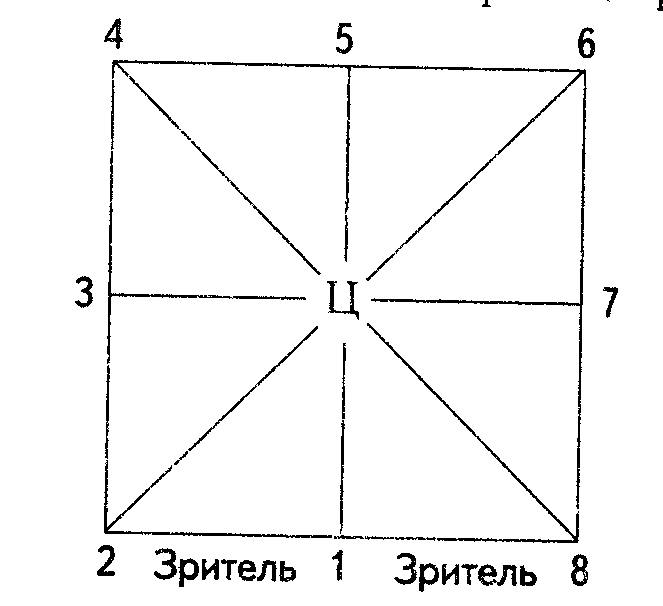 При изучении элементов бального и народного танца целесообразно познакомить детей еще с одной схемой — круг, линия танца. Движение танцующих по кругу против часовой стрелки называется «по линии танца», по часовой стрелке — «против линии танца».ПоклонМузыкальный размер 3/4Исходное положение — 3-я позиция, правая нога впереди. Руки свободно опущены или держат край юбочки.Такт 1: сделать шаг правой ногой в сторону, перенеся на нее тяжесть корпуса; взгляд обращен на педагога, носок левой ноги вытянут.Такт 2: присесть на правой ноге, подведя левую сзади на cou-de-pied, голову чуть наклонить вниз.Такт 3: обе ноги вытянуть, подставив левую к правой сзади в III позицию, голову поднять.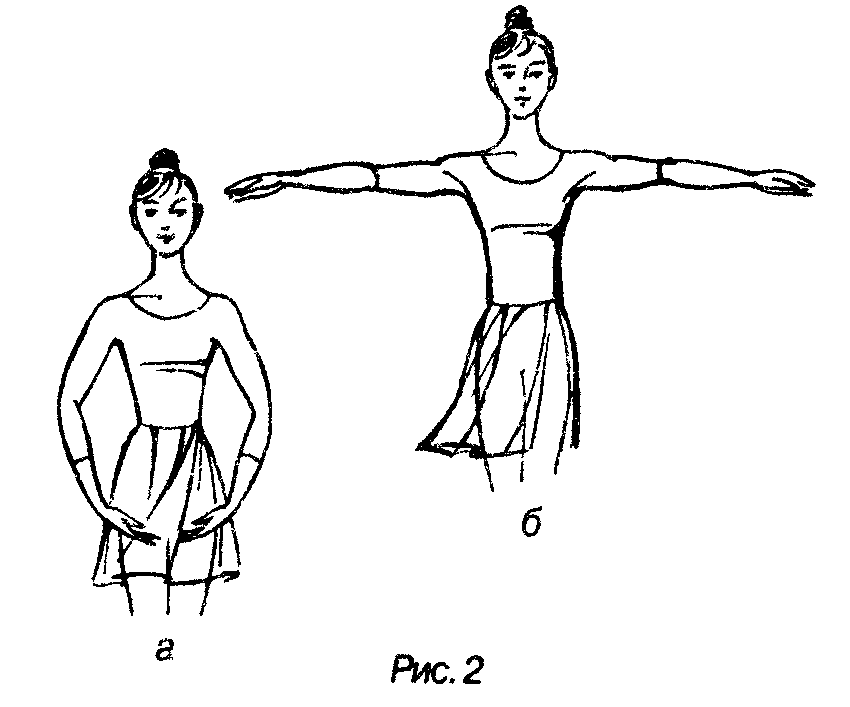 Такт 4: пауза.Повторить поклон в другую сторону, начиная с левой ноги.По мере освоения музыкальный темп ускоряется. Поклон может исполняться на один такт музыкального размера 4/4 либо на два такта музыкального размера 3/4 (подряд без пауз).Классический экзерсизПозиции ног/позиция: пятки соприкасаются, носки разведены в стороны. Стопы плотно примыкают к полу. Вес тела равномерно распределяется на обе ноги.// позиция; сохраняется принцип I позиции, но расстояние между пятками равно длине одной стопы./// позиция: носки разведены в стороны, пятки,соприкасаясь, заходят одна за другую на половину стопы (до того места, где находился выемка).     Учитывая способности детей, не следует сразу требовать от них полной выворотности в позициях — это может привести к потере устойчивости и травмам.Позиции рукПодготовительная позиция: руки опущены вниз перед собой, как бы образуя овал. Кисти закруглены, пальцы сгруппированы (большой и средний пальцы направлены друг к другу), ладони смотрят на подбородок, локти слегка отведены в стороны (рис. 2, а).I позиция: сохраняется принцип подготовительной позиции, но руки находятся перед корпусом на высоте диафрагмы. Ладони смотрят на исполнителя. Локти не должны провисать.3 позиция: тот же принцип, но руки подняты вверх чуть впереди корпуса, так, чтобы, не поднимая головы, можно было увидеть мизинцы рук. Ладони смотрят вниз, округлые локти отведены в стороны.2 позиция: руки, округлые в локтях, разведены в стороны чуть впереди корпуса и немного ниже уровня плеч. Кисти закруглены, пальцы сгруппированы, ладони смотрят вперед. Предплечья находятся на одном уровне с локтями. Локти не должны провисать (рис. 2, б).DEMi-PLIE Музыкальный размер 3/4Исходное положение: 1, 2  или 3  позиция.Такты 1—2: плавно присесть, не отделяя пяток от пола (рис. 3).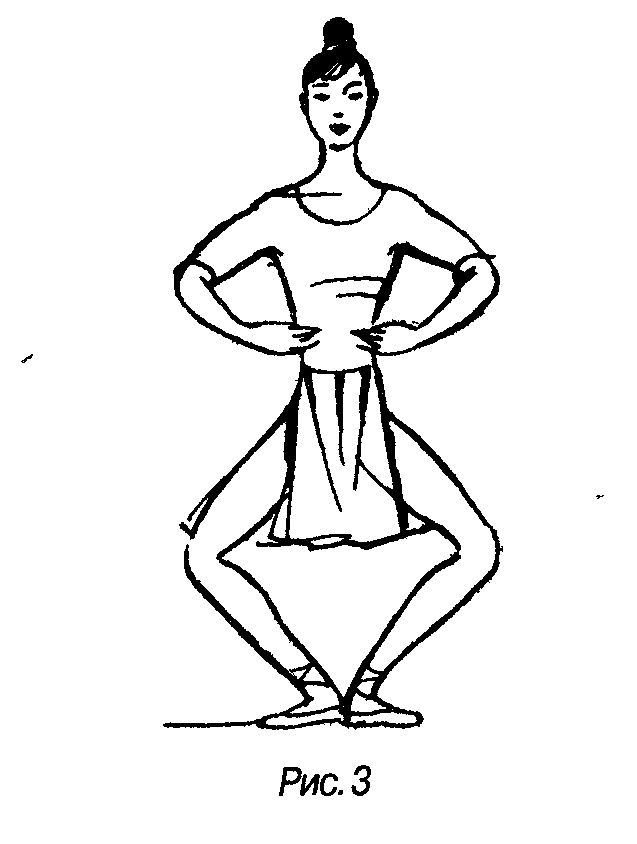 Такты 3—4: плавно подняться из приседания, сильно вытягивая колени.Следить, чтобы вес тела был равномерно распределен на обе ноги, копчик — над пятками, плечи расправлены.BATTEMENTTENDUМузыкальный размер 2/4Исходное положение: 1 позиция.Такт 1: скользящим движением вывести правую ногу в сторону, сильно вытянув носок. Вес тела — на опорной ноге.Такт 2: скользящим движением подтянуть правую ногу в исходную позицию.Стопы должны полностью примыкать к полу и при движении как бы «проглаживать» его.По такому же принципу движение исполняется в направлении вперед и назад. При движении вперед пятка должна быть направлена вверх, а при движении назад — стремиться к опусканию вниз (выворотно). Колено при этом соответственно направляется в сторону.По мере изучения темп может ускоряться.Аналогичное движение исполняется по III позиции.Разучив battementtendu, можно соединить его с demi-plie. DOUBLEBATTEMENTTENDUМузыкальныйразмер 2/4	Исходное  положение:илиIII позиция.Такт 1: раз-и— скользящим движением вывести правую ногу в сторону, сильно вытянув носок;два-и — плавно и упруго опустить пятку на пол, оставив вес тела на опорной ноге;Такт 2: раз-и— энергично поднять пятку от пола, сильно вытянув носок;два-и— скользящим движением подтянуть правую ногу в исходную позицию.По мере изучения можно добавить demi-plie при опускании пятки на пол. В этом случае вес тела должен распределяться на обе ноги и при подъеме возвращаться на опорную ногу.BATTEMENTTENDUJETEМузыкальный размер 2/4Исходное положение: I позиция.Такт 1: раз-и— скользящим движением вывести правую ногу в сторону и броском оторвать от пола на высоту 25°, сильно вытянув носок;два-и— пауза;Такт 2: раз-и— скользящим движением вернуть правую ногу в исходную позицию, обязательно зацепив носком пол при опускании;два-и— пауза.По такому же принципу движение исполняется в направлении вперед и назад, (соблюдая все правила battementtendu).По мере изучения музыкальный темп ускоряется, движение исполняется без пауз.Аналогичное движение исполняется по III позиции.Battementtendujete может исполняться в сочетании с battementpique: после вынесения ноги на воздух энергично ударить носком правой ноги об пол и резко оторвать (как бы уколовшись). Работающая нога при исполнении должна быть предельно вытянутPASSEPARTERREМузыкальный размер 3/4 или 2/4Исходное положение: \ позиция.Такт 1: скользящим движением вывести правую ногу вперед на носок.Такт 2: скользящим движением вернуть правую ногу в I позицию, не фиксируя ее, а переходя к следующему движению.Такт 3:скользящим движением отвести правую ногу назад на носок.Такт 4: вернуть правую ногу в исходную позицию.Движение может исполняться несколько раз подряд. По мере изучения темп ускоряется, а впоследствии при возвращении ноги в I позицию можно добавить demi-plie, что послужит подготовкой к исполнению полонеза.ROND DE JAMBE PAR TERREEN DEHORSМузыкальный размер 3/4Исходное положение: \ позиция.Такт //скользящим движением вывести правую ногу вперед на носок.Такт 2: не отрывая носка от пола, отвести правую ногу в сторону.Такт 3: не отрывая носка от пола, отвести правую ногу назад.Такт 4: скользящим движением вернуть правую ногу в исходную позицию.RonddejambeparTerreendedans -исполняется в обратном направлении, начиная с движения ноги назад. По мере освоения движений темп ускоряется, само движение исполняется слитно, без пауз.Следить, чтобы при проведении ноги через I позицию (passéparterre) пальцы ноги не подгибались, а полностью прилегали к полу.5. Народный танец:Основы народного танца:Рис. 5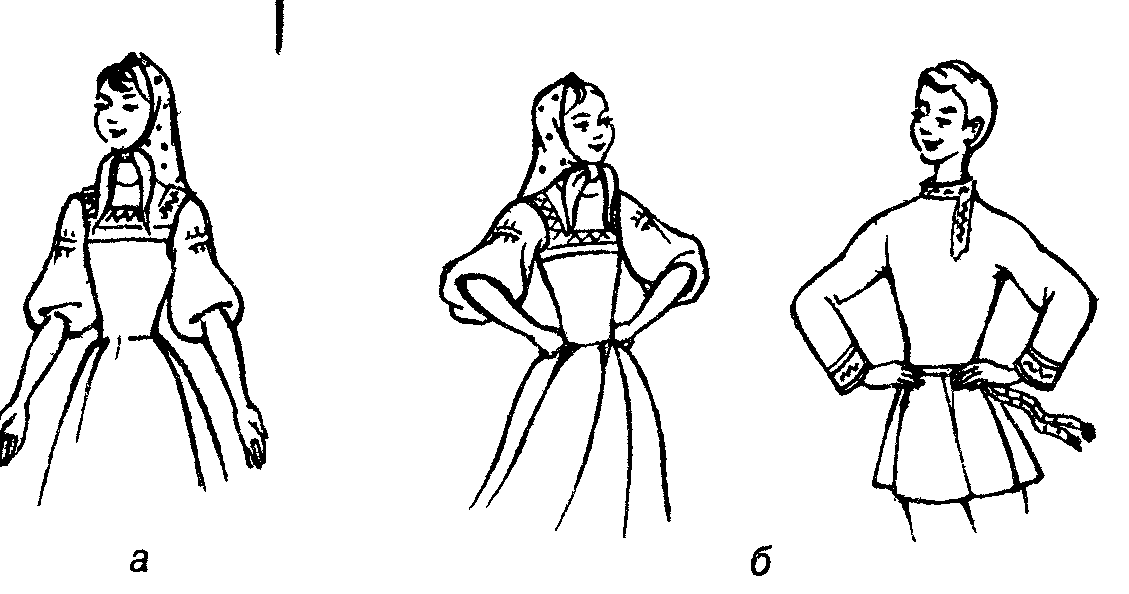 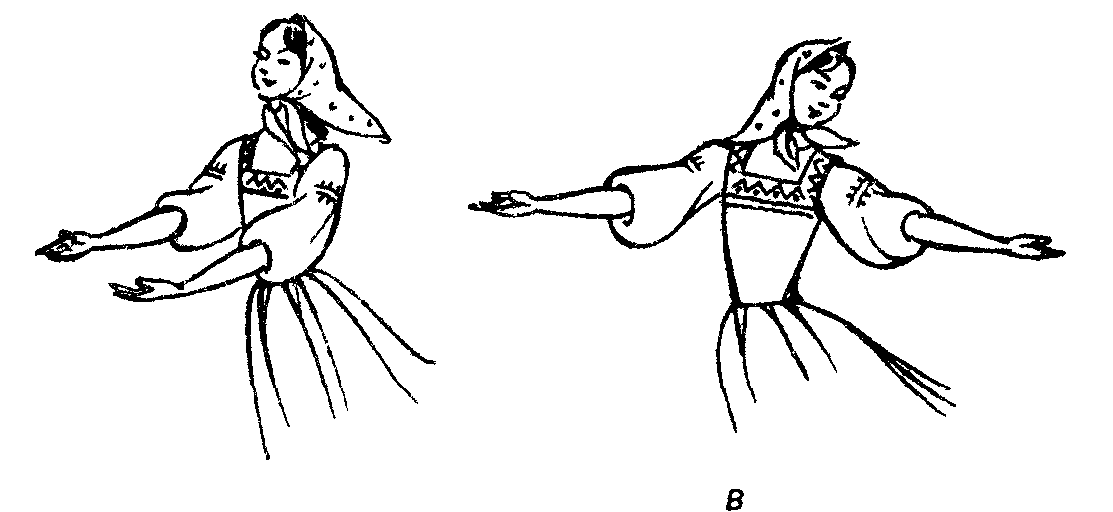 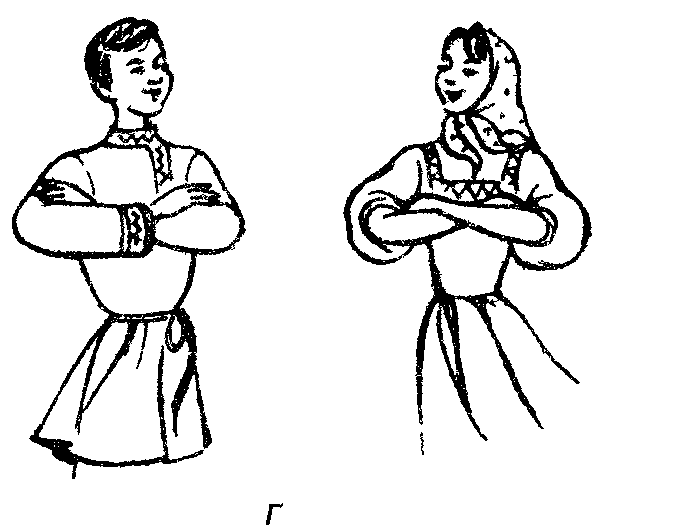 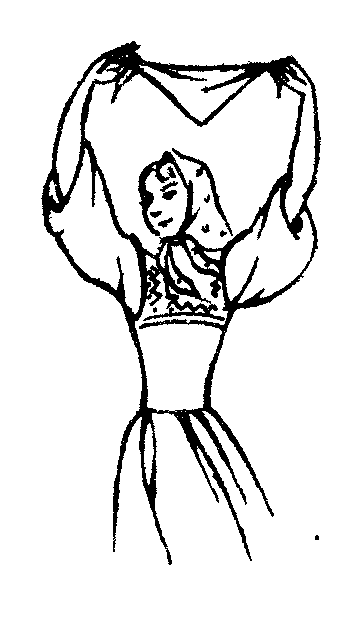 Русский танецПоложения ног:При изучении элементов русского народного танца используются, как правило, I, II, III и VI позиции ног, аналогичные позициям классического танца, но в более свободной форме.Положения рук:Руки в русском народном танце играют важную роль, их многообразные переходыодного положения в другое дополняют и украшают движения корпуса. Для изучения русского танца на первом уровне достаточно использовать наиболее простые 1ложения рук: руки свободно опущены вдоль корпуса(рис. 5а)согнуты в локтях, ладони или кулачки лежат на талии (рис. 5б); раскрыты в стороны чуть ниже 2 позиции или подняты вверх (рис. 5в); скрещены на уровне груди, но не прикасаются к корпусу (рис. 5г).Основные движенияМузыкальный размер 2/4ПЕРЕМЕННЫЙ ХОД ВПЕРЕДИсходное положение: III позиция; правая нога впереди, кисти рук лежат на талии кулачками или ладонями.Раз — шаг вперед правой ногой;и — шаг вперед левой ногой;два — шаг вперед правой ногой, головa слегка повернута налево;и — пауза.Повторить движения с левой ноги с поворотом головы направо.ПЕРЕМЕННЫЙ ХОД НАЗАДИсходное положение: 3позиция; правая нога впереди.Раз-и, два — начиная с правой ноги, сделать три шага назад на низких полупальцах;и — левую ногу приподнять вперед, подъем вытянуть, голову слегка повернуть влево.Повторить движения  с левой  ноги с поворотом головы направо.При использовании переменного хода вперед или назад положения рук могут быть различны: раскрыты в стороны, скрещены на груди или одна рука — на талии, другая раскрыта в сторону. Если движения делаются с правой ноги, то руки раскрывают в стороны, а если с левой — кладут их на талию и т. д. Переменный ход может исполняться в различных темпах — от медленного до умеренно-быстрого.Гармошка:Исходное положение: 1 позиция. Раз — скользящим движением соединить носки, пятки развести в стороны; и — пауза; два — соединить пятки, носки развестив стороны; и — пауза.Гармошку можно исполнять на прямых ногах или с приседанием на счет «раз», продвигаясь в разные стороны.Припадание:Исходное положение: 3 позиция, правая нога впереди.Затакт (и) — немного поднимаясь на полупальцах левой ноги, вытянуть правую ногу, слегка отделив носок от пола;раз — сделать шаг вправо, опустив ступню правой ноги на пол и слегка приседая. Одновременно левую ногу отделить от пола, согнув и отведя в сторону колено, подвести стопой к щиколотке правой ноги назад. Корпус наклонить к правой ноге, голову повернуть к правому плечу;и — переступая на полупальцах левой ноги, приподнять правую ногу, слегка отделив носок от пола;два-и— движения повторяются. Припадание может исполняться с продвижением в сторону или с поворотом на месте как вправо, так и влево.При медленном или умеренном темпе -  движения плавные, при быстром — более порывистые. Положения и движения рук различны: они могут быть скрещены на груди или раскрыты в стороны (обе или одна рука), можно одной рукой помахивать платочком.Моталочка:Исходное положение: VI позиция.Раз — слегка приседая, сделать маленький подскок на левой ноге, одновременно правую ногу, согнутую в колене, которое направлено вперед,отбросить назад;и — скользя подушечкой ступни по полу, провести правую ногу возле левой ноги  вперед, слегка приподняв над полом;два — сделать небольшой подскок на левой ноге, оставляя правую ногу, вытянутую в колене, впереди;и — скользя подушечкой ступни по полу, протянуть правую ногу, слегка согнутую в колене, вперед к левой ноге, не опуская при этом стопы.На счет «раз» 2-го такта сделать маленький прыжок на правую ногу, поставить ее на место левой, одновременно отбросить назад левую ногу, продолжая моталочку с левой ноги.Движения можно исполнить на месте, а также с продвижением вперед. Ход с подскоком и ударом носка:Исходное положение: 4позиция. Раз — исполнить небольшой скачок на правую ногу, слегка приседая при этом. Одновременно левую ногу, согнутую в колене, резко отбросить назад. Левое плечо повернуть немного вперед, а голову — к левому плечу;и — короткий резкий удар в пол носком левой ноги позади правой;два — сделать второй скачок на правую ногу, слегка приседая. Одновременно левую ногу резко отбросить назад; и — пауза.На 2-й такт повторить движения с левой ноги, соответственно меняя направление плеча и головы.Этот ход делают на месте, в повороте вокруг себя, с продвижением в любом направлении. Руки при этом могут быть раскрыты в стороны.Верёвочка:  Исходное положение: III позиция;  правая нога впереди.Затакт (и) — легко подскакивая на левой ноге, проскользнуть вперед. Одновременно правую ногу с вытянутым подъемом и согнутую в колене выворотно приподнять впереди левой так, чтобы правая ступня находилась возле колена левой ноги, и тут же перевести ступню назад за левую ногу;раз — опустить правую ногу на низкиеполупальцы в 3 позицию назад. Колено правой ноги слегка согнуто;и — легко подскакивая на правой ноге, проскользнуть вперед. Одновременно левую ногу, согнутую в колене, выворотно приподнять впереди правой так, чтобы левая ступня находилась возле колена правой ноги, и тут же перевести ступню назад за правую ногу;два — опустить левую ногу в 3 позицию назад (как на счет «раз»);и — повторить движения затакта.Веревочка исполняется на месте, в повороте, с продвижением назад, в сочетании с притопами, с выносом ноги на каблук, с ковырялочкой и т. д. Руки могут находиться в любом положении, характерном для русского танца.Верёвочка с шагом на каблук:Исходное положение: III позиция; правая нога впереди.Затакт (и) — исполнить движение затакта простой веревочки;раз — опустить правую ногу на всю ступню в III позицию назад;и — сделать левой ногой широкий шаг вперед, немного влево, на каблук, отделив при этом ступню правой ноги от пола. Корпус повернуть правым плечом немного вперед, а голову — к правому плечу;два — с легким ударом поставить правую ногу рядом с левой ногой в III позицию назад.На следующий такт повторить движение, начиная с левой ноги.При исполнении веревочки с шагом на каблук можно на счет «два» сделать шаг левой ногой вперед, немного вправо, а руки раскрыть вперед и чуть  стороны.Ковырялочка:Исходное положение: 6 позиция.Раз — сделать небольшой подскок на левой ноге. Одновременно правую ногу, согнутую в колене, которое направлено влево, отделить невысоко от пола;и — правую ногу, не меняя ее положения, поставить на подушечку ступни, пятку приподнять;два — сделать небольшой подскок на левой ноге. Одновременно правую ногу отделить от пола и провести немного вперед вправо;и — правую ногу, вытянутую в колене, поставить на каблук, носок приподнять.При исполнении ковырялочки с правой ноги на счет «раз-и» корпус слегка повернуть правым плечом вперед, голову — к правому плечу. На счет «два-и» корпус наклонить к правой ноге, глядя при этом на носок, или, наоборот, отклонить от правой ноги, слегка поворачивая вперед левое плечо. Голову повернуть к левому плечу.Аналогично исполнить движение на левой ноге с соответственной сменой положения корпуса, плеч и головы.Ковырялочка может исполняться в сочетании с веревочкой и притопами: четыре раза — веревочка, один раз — ковырялочка и тройной притоп. Все движения начинаются с правой ноги.Ключ:Исходное положение :4 позиция.Такт 1: раз — исполнить притоп правой ногой;и — слегка подскакивая на левой ноге, приподнять правую ногу, присогнутую в колене;два — ударить ступней правой ноги об пол и тут же оторвать от пола;на вторую шестнадцатую ударить второй раз чуть вправо от левой ноги;и — подтянуть стопу левой ноги к правой в VI позицию.Такт 2: раз — сделать небольшой подскок на правой ноге, приподняв левую стопу;и — с ударом опустить левую стопу на пол, приподняв правую;два — с ударом опустить правую стопу на пол;и — пауза.Дробный ход:Раз — задевая пол каблуком, сделать небольшой шаг вперед правой ногой;И—небольшой шаг вперед левой ногой;два — небольшой шаг вперед правой ногой;и — четко и отрывисто ударить два раза ступней левой ноги об пол возле правой ноги.На следующий такт повторить дробный ход с левой ноги.     На основе изученных движений педагог составляет небольшие композиции. Наиболее доступным будет хоровод, который можно строить на движениях русского хода с носка, переменного хода, используя различные рисунки: круг, диагональ, колонну, шеренгу, цепочку и т. д.     Возможно,  использовать и форму перепляса. Простейший вариант перепляса ученики могут составить самостоятельно. Для этого педагог дает задания на дом по сочинению танцевальных комбинаций на 16 или 32 такта.Эстрадный танец:Обучение эстрадному танцу помогает ребёнку выразить себя в музыке и танце посредствам жестов и пластики. Цели: - эстетическое и физическое развитие ребенка при помощи хореографических образов и самовыражения в танце;-  формирование творческих навыков и способностей, которые помогут воспитаннику в дальнейшем самореализации и адаптации в обществе; - способность создавать музыкально-двигательный образ, развивать путем соответствующей целенаправленности организации, как восприятия музыки, так и самих движений. Задачи: - развивать у ребенка способность придавать движениям характер, связанный с музыкальным образом, делая его выразительным; - развивать у ребенка способность проникать в эмоциональное содержание танца, создание эмоционального настроя, необходимого для исполнения той или иной композиции; - формирование навыков передачи с помощью движения соответствующих эмоциональных оттенков (танцуем спокойно, бодро, весело, грустно, плавно или резко); - развитие умения ритмично двигаться: воссоздавать ритмический рисунок танца и хореографические образы; - выработка навыков исполнения движений в различных темпах; - формирование способности концентрировать внимание, работать по образцу; - гармоничное физическое развитие детей, коррекция осанки; - формирование навыков исполнения танца под фонограмму; - развитие стремления ребенка к качественному и эмоциональному исполнению танца; - воспитание культуры поведения и формирование межличностных отношений в коллективе, выработка навыков коллективной творческой деятельности;-  достичь синхронности движений, сформировать у ребят навык владения ритмическим рисункомтанца (совмещение музыкального счета с танцевальными движениями).Эстрадный танец – это направление в хореографии, которое сочетает в себе различные танцевальные стили, начиная с классики, заканчивая хип-хопом.Среди других танцевальных направлений эстрадный танец выделяется тем, что танцор должен овладеть не только хореографическими данными и индивидуальностью, но и высоким уровнем актёрского мастерства. Это связано с тем, что такой танец – это непросто отточенные движения, а целое театральное представление.Репетиционно-постановочная работа:Постановка танцев производится изначально с разучивания будущих танцевальных движений и  комбинаций, затем формируется и отрабатывается непосредственно сам танец.На этом году обучения планируются такие постановочные работы: «Расписные ложки», «Весёлые стульчики», «Маленькие дети».С регулярными репетициями отрабатываются и приходит к завершению готовая постановка. Отработка проходит как в танцевальном зале, так и на сцене, с последующим выходом в концертную программу.Сценическая практика. Выступления на различных сценических площадках города, применение умений и навыков, полученных в коллективе, на практике.Отчетный концерт коллектива. Вручение наград, дипломов, сертификатов.Содержание программы третьего года обученияВводное занятие:Вэтому году повторяется материал  первого и второго года обучения.Закрепляется база знаний хореографического искусства. Усложняются движения, ускоряется темп исполнения. Упражнения на развитие выворотности, гибкости и пластичности корпуса, упражнения на развитие выносливости.Партерная гимнастика: Повторение материала прошлого года обучения, усложнение движений в соответствии с возрастной категорией учащихся. Усложняются упражнения,   охватывающие   все   группы   мышц,     выполняются в  определённой     последовательности, в    форме  от простого к  сложному.            Упражнения каждого занятия подбираются с учетом пропорциональной занятости всех групп мышц.Разучивание упражнений, которые развивают выворотность, выносливость, подвижность корпуса,  координирование корпуса с ногами и руками.Классический танец:Повторение материала прошлого года обучения,  а так же изучение новых упражнений классического танца: releve, surlecou-de-pied, sauté, прыжки по первой, второй и пятой позиции. Разучивание танцевальных комбинаций.RELEVE Музыкальный размер 2/4 или ¾  Исходное положение: 1  позиция.Такт 1: сильно вытянув колени, подняться на полупальцы обеих ног.        Такт 2: опускаясь с полупальцев, поставить пятки на пол. Колени остаются сильно вытянутыми.Аналогичное движение исполняется по IIпозиции.По мере освоения движения темп ускоряется; releve можно сочетать с demi-plie.SURLECOU-DE-PIEDПоложение surlecou-de-pied условное впереди: вытянутый носок работающей ноги примыкает большим пальцем к щиколотке опорной ноги спереди как можно выворотней. Колено направлено в сторону.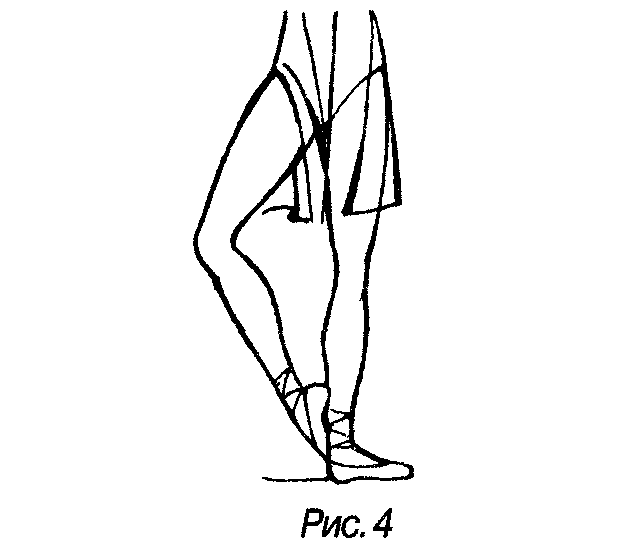 Положение surlecou-de-pied условное сзади: пятка находится сзади на щиколотке опорной ноги, носок сильно вытянут, опущен вниз и слегка отделен от пола. Колено направлено в сторону, бедро развернуто.Положение surlecou-de-piedобхватное, или основное: пятка работающей ноги примыкает к щиколотке опорной, подъем вытянут, носок направлен вниз и как бы охватывает щиколотку. Колено и бедро работающей ноги сильно отведены в сторону (рис.4).SAUTE Музыкальный размер 2/4Исходное положение: I позиция. Руки в подготовительной позиции.Такт 1: раз-и— энергичное demi-plie и затем прыжок вверх с сильно вытянутыми коленями и подъемом;два-и— плавно опуститься в demi-plie, ставя ноги через носки на всю стопу;Такт 2:раз-и — вытянуть колени;два-и— пауза.Аналогично движение исполняется по II позиции.По мере изучения темп ускоряется, движение исполняется без пауз, прыжок начинается из затакта. В этом случае все правила исполнения demi-plie сохраняются, при прыжке и приседании корпус должен находиться точно над пятками, не отклоняться вперед или назад. Следить, чтобы пятки перед прыжком и при приземлении не отделялись от пола. Опускаться после прыжка нужно плавно и легко, упруго приземляясь, а не падая.Прыжки, исполняемые без пауз и без фиксации приземления, называются трамплинными. Они исполняются, как правило, в конце урока, служа своеобразной разрядкой, Такие прыжки тренируют дыхание, развивают силу толчка.Народный танец: Повторение материала первого и второго года обучения. Закреплений знаний по русскому народному танцу, а так же знакомство детей с танцами и культурой других народов: бурятский, татарский, грузинский, якутский и др.Появляется такое понятие, как стилизация народного танца.Эстрадный танец: Повторение материала прошлого года обучения, а так же знакомство детей с такими танцами, как: джаз, бурлеск, свинг, чечётка и др.Бальный танец:В этом году у детей появляется такая новая дисциплина, как: бальный танец.Танцевальный шаг:Танцевальный шаг отличается от обычного шага, бытового. В танцевальном шаге нога ставится сначала на носок, а затем плавнои легко опускается на всю ступню. Носки вытянуты и слегка разведены в стороны. Тяжесть корпуса плавно переносится на ногу, делающую шаг. При исполнении шага назад нога, оставшаяся впереди, должна быть вытянута в носке, который не отрывается от пола. Сначала разучивается шаг вперед, затем — назад.Танцевальный шаг может исполняться в музыкальных размерах 2/4, 3/4, 4/4, 1 различных темпах, под соответствующую музыку (вальс, марш, полька).PASBALANCE Музыкальный размер 3/4Pasbalance рекомендуется вначале освоить у станка, стоя лицом к нему, а затем уже исполнять на середине зала.Исходное положение: III позиция; правая нога впереди.Затакт — подняться на полупальцах и вытянуть правую ногу в сторону;раз — плавно опустить правую ногу всей ступней на пол и слегка присесть на правой ноге, перенеся тяжесть корпуса. Колено левой ноги отвести вправо. Подтянуть левую ногу стопой назад к щиколотке правой ноги. При этом колено левой ноги слегка согнуто и отведено в сторону, носок левой ноги сильно вытянут и немного отделен от пола, спина подтянута, корпус плавно наклонен немного вправо, олова слегка повернута и наклонена к правому плечу;два — плавно подставить левую ногу  на полупальцы,  на место правой ноги, вытягивая колено и перенося на нее вес тела. Носок правой ноги немного отделяется от пола. Корпус и голова при этом выпрямляются;три — плавно опустить правую ногу сей стопой на пол в demi-plie, перенеся на ее вес тела. Левая нога слегка отделяется от пола. Корпус и голова остаются выпрямленными.На следующий такт pasbalance исполняется с левой ноги в левую сторону. При этом на счет «раз» корпус наклоняют влево,  голову поворачивают и  наклоняют к левому плечу.При разучивании pasbalance необходимо следить за выворотностью стоп и колен, плавностью движения ног, корпуса и рук, а также за правильностью чередований поворотов корпуса и головы.PASDEBOURREEМузыкальный размер 3/4Исходное положение: ноги в I позиции.Затакт — слегка присесть на левой ноге, вытянутую правую ногу отвести вправо, скользя носком по полу, корпус слегка наклонить влево, голову повернуть вправо;раз — скользя носком по полу, подставить правую ногу к левой ноге, как бы подбивая правой ногой левую, одновременно отвести левую ногу влево, корпус выпрямить, лицо повернуть к центру;два — переступить на левую ногу, поставив ее влево на небольшом расстоянии от правой;три — подставить правую ногу к левой ноге (в I позицию), как бы подбивая правой ногой левую и слегка приседая на ней, одновременно отвести левую ногу влево, скользя носком по полу, корпус слегка наклонить вправо, а голову повернуть к левому плечу.Движение повторяется, начиная с левой ноги, со счета «раз».ВАЛЬСОВАЯ ДОРОЖКА(ПРОМЕНАД) Музыкальный размер ¾Исходное положение: III позиция; правая нога впереди.Раз — небольшой скользящий шаг правой ногой вперед с переносом веса 1ела направую ногу. Левая нога, слегка согнутая в колене, остается сзади, пятка отделена от пола;два— скользящим движением провести левую ногу вперед через I позицию, поднимаясь на полупальцы обеих ног;три — опускаясь с полупальцев, скользящим движением подтянуть правую ногу к левой ноге в III позицию назад и слегка присесть на обеих ногах.На 2-й такт повторить все движения с левой ноги. Аналогично исполняется дорожка назад. Вальсовая дорожка обычно сочетается с вальсовым поворотом.PASGLISSE Музыкальный размер 2/4Исходное положение: III позиция; правая нога впереди.Затакт — подняться на полупальцы;раз-и— скользнуть правой ногой вперед и перенести на нее вес тела на demi-plie, одновременно вытянуть левую ногу сзади, корпус слегка наклонить вперед;два-и — подтянуть левую ногу к правой сзади и, одновременно поднявшись на полупальцы в III позиции, выпрямить корпус.Аналогично исполняется pasglisse с другой ноги, а также pasglisse назад, соответственно меняется положение корпуса.По мере освоения темп можно ускорить и движение исполнять на одну четверть такта. При разучивании следует добиваться, чтобы движения были скользящими, ноги выворотными, корпус и голова слегка наклонены в сторону ноги, которую проводят вперед.PASCHASSEМузыкальный размер и исходное положение — те же.Paschasse состоит из двух pasglisse, но во второй раз работающую ногу подтягивают не в III, а в I позицию и, не фиксируя позиции, переходят к исполнению движения с левой ноги. По тому же принципу разучивается и исполняется paschasse назад. Освоив paschasse, его соединяют с paseleve.PASELEVE Музыкальный размер 2/4Исходное положение: III позиция; правая нога впереди.Затакт—приподнимаясь на полупальцы правой ноги, левую ногу провести, скользнув носком по полу, впереди правой;раз — опуститься в demi-pilenoIII позиции, левая нога впереди;и, два — повторить движения, начиная с левой ноги.При исполнении движения следует добиваться слитности и мягкости.Аналогично исполняется paseleve назад.ПА ГАЛОПА Музыкальный размер 2/4Исходное положение: III позиция; правая нога впереди.Pasglisse, исполняемое с продвижением в сторону вправо или влево, а также по кругу, называется галопом.При исполнении галопа корпус немного наклоняется в сторону движения. Если галоп исполняется в парах по кругу, то девочки, как правило, двигаются по линии танца с правой ноги, а мальчики — против линии, елевой.На основе разученных движений строятся формы chasse, а также фигуры французской кадрили, которые будут включены в репертуар на втором этапе обучения.ПА ПОЛЬКИМузыкальный размер 2/4Исходное положение: III позиция; правая нога впереди.Па польки впередЗатакт — небольшой подскок на левой ноге с одновременным выведением правой ноги вперед. Голову повернуть к правому плечу;раз — правую ногу поставить на полупальцы;и — левую ногу подставить к правой ноге на полупальцы в III позицию назад;два — небольшой шаг вперед правой ногой на полупальцах с подтягиванием левой ноги к правой в I позицию;и — небольшой подскок на правой ноге с одновременным вытягиванием левой ноги вперед.На следующий такт танцующие повторяют движения с другой ноги.Па польки назад:Исполняется так же, как па польки вперед, но на счет «и» 1-го такта левая нога, слегка согнутая в колене, отводится назад,  и все шаги делаются назад. Голова немного наклонена и повернута к левому плечу или же слегка приподнята и направлена к правому плечу. На счет «и» 2-го такта правая нога, слегка согнутая в колене, проводится через I позицию назад, соответственно меняется поворот головы.Репетиционно-постановочная работа:Пополнение репертуара ансамбля такими постановками, как: «Бурятский приветственный», «Ярмарка», «По водицу», «Коробка с карандашами».Сценическая практика. Применение полученных знаний умений и навыков на практике. Привитие сценической культуры. Развитие «сценической» смелости. Отчетный концерт коллектива. Вручение наград, дипломов, сертификатов.Содержание программы четвёртого года обученияВводное занятие: Закрепление знаний по пройденному материалу, усложнение материала прошлого года обучения. Закрепляются упражнения по координации и выносливости. На данном этапе ребёнок уже должен точно знать и держать рисунок танца, знать наизусть движения танца, а так же синхронно выполнять эти движения с другими исполнителями.Партерная гимнастика:Закрепление и повторение материала с первого по третий год обучения, введение новых упражнений, более сложных, но в тоже время соответствующие возрастным особенностям. Изучение таких элементов, как: «кобра», «кошечка», «свеча», растяжка на продольные и поперечные шпагаты, упражнения на силу ног.Классический танец:Повторение материала со второго по третий год обучения, упражнения выполняемые у станка переносятся так же и на середину зала. Добавляются следующие упражнения для изучения, как: гранд-батман по кресту и станка и на середине зала, прыжки соте, эшапе, глиссат, асамбле и др. Эти упражнения в последующем координируются с руками.Народный танец: Повторение материала  с первого по третий год обучения. Изучаются массовые танцы и хороводы, а так же знакомство с таким исполнительством, как: соло, дуэт, трио и др. Проба детей, как исполнителей солистов. Знакомство с такими народными танцами, как: венгерский, украинский, цыганский и др.Эстрадный танец:Повторение материала прошлого года обучения, а так же знакомство детей с такими танцами, как: джаз, бурлеск, свинг, чечётка, бродвей, самба, сальса, кизомбо и др.Бальные танцы:Повторение материала прошлого года обучения и последующее усложнение.Изучение таких танцевальных элементов бального танца, как: ПА ПОЛЬКИМузыкальный размер 2/4Исходное положение: III позиция; правая нога впереди.Па польки впередЗатакт — небольшой подскок на левой ноге с одновременным выведением правой ноги вперед. Голову повернуть к правому плечу;раз — правую ногу поставить на полупальцы;и — левую ногу подставить к правой ноге на полупальцы в III позицию назад;два — небольшой шаг вперед правой ногой на полупальцах с подтягиванием левой ноги к правой в I позицию;и — небольшой подскок на правой ноге с одновременным вытягиванием левой ноги вперед.На следующий такт танцующие повторяют движения с другой ноги.Па польки назад:Исполняется так же, как па польки вперед, но на счет «и» 1-го такта левая нога, слегка согнутая в колене, отводится назад,  и все шаги делаются назад. Голова немного наклонена и повернута к левому плечу или же слегка приподнята и направлена к правому плечу. На счет «и» 2-го такта правая нога, слегка согнутая в колене, проводится через I позицию назад, соответственно меняется поворот головы.Репетиционно-постановочная работа:Пополнение репертуара ансамбля такими танцами, как: «Плясовуха», «Семёра», «Афро», «Круче всех», «Море».Работа над техникой исполнения, подачей, характером и манерой.Содержание программы пятого года обученияВводное занятие:Закрепление пройденного материала. На этом году дети должны иметь безупречную технику исполнения и знать азы хореографического искусства. А так же, должны с лёгкостью передавать манеру танца и его характер.Партерная гимнастика:Закрепление и повторение материала с первого по четвёртый год обучения, введение новых упражнений, более сложных, но в тоже время соответствующие возрастным особенностям. Изучение таких элементов, как: «кобра», «кошечка», «свеча», растяжка на продольные и поперечные шпагаты, упражнения на силу ног. Ускоряется темп выполнения упражнений, работа над техникой исполнения.Классический танец:Повторение материала со второго по третий год обучения, упражнения выполняемые у станка переносятся так же и на середину зала. Добавляются следующие упражнения для изучения, как: гранд-батман по кресту и станка и на середине зала, прыжки соте, эшапе, глиссат, асамбле и др. Эти упражнения в последующем координируются с руками.Так же включаются следующие упражнения: шене по диагонали, подготовка к верчениям, подготовка к пируэтам, батман сутеню на 90, батман фондю, подготовка к турам.Народный танец: Повторение материала  с первого по четвёртый год обучения. В образование включаются такие народные танцы, как испанский, бразильский, японский, китайский, африканский. Эстрадный танец:Повторение материала прошлого года обучения: джаз, бурлеск, свинг, чечётка, бродвей, самба, сальса, кизомбо.Бальные танцы:Повторение материала прошлого года обучения и последующее усложнение.Появляется такое понятие, как спортивно-бальные танцы, на основе которых выделяются следующие танцевальные направления для изучения: ча-ча-ча, джайв, румба, танго, и др. Планируется постановка номеров..Репетиционно-постановочная работа:Пополнение репертуара ансамбля следующими танцами: «Русский хоровод», «Ковбойский», «Роли-поли», «Лебеди», «Самба», «Мадам   кокетка», «Диско 80-х», «Эвенкийский».Сценическая практикаПрименение на практике полученных знаний, умений и навыков, их закрепление. Выступление на площадках. Отчетный концерт коллектива. Вручение наград, дипломов, сертификатов.Методические указания к программе обучения(Концентрический способ обучения, допускающий повторение одних и тех же разделов программы, но с усложнением, расширением, обогащением новыми компонентами)Занятия в старшей и средней группе проводятся по 2 академических часа 3 раза в неделю.Занятия в младшей и подготовительной группе по 1-му академическому часу 2 раза в неделю. Структура занятий может иметь один из предоставленных вариантов:Вариант 1:Поклон – приветствие.Беседа, вводящая в атмосферу изучаемого хореографического направления и тему занятия.Разогрев с использованием комбинаций на ритм и координацию, а также азбуки хореографии и музыкального движения.Основы классического экзерсиса.Постановочная работа.Поклон – прощание.Вариант 2Поклон – приветствие.Беседа, вводящая в атмосферу изучаемого хореографического направления и тему занятия.Разогрев с использованием комбинаций на ритм и координацию, а также азбуки хореографии и музыкального движения.Основы народно-сценического  танца, середина.Постановочная работа.Поклон – прощание.Вариант 3 Поклон – приветствие.Партерная гимнастика и стрейчинг.Репетиционная работа над постановочными композициями.Поклон – прощание.Знания, умения и навыки, получаемые детьми на занятиях, закрепляются:Разъяснением правил и техники исполнения;Путём их использования в комбинациях (с переменой направления, в разном ритме, в сочетании  с другими движениями);Путём использования их как средства выражения в различных танцевально-музыкальных ситуациях;Путём повторения одних и тех же элементов движений в одном направлении;Занятия проводятся в теоретической и практической формах, для занятий экзерсисом вводится репетиционная форма обучения. Для развития актёрских и сценических навыков применяются концертные и экскурсионные формы. Вся программа построена с применением концентрического способа построения учебного процесса.Принципы формирования репертуараДля одной возрастной группы необходимо создавать танцы разного профиля:Игрового, сюжетного, танцевального.Использовать разные виды танцевальной образности: танец-действие, танец-переживание.При выборе музыкального материала исходить из возможностей его воплощения в танцевальных образах, соответствующих возрастным особенностям детей.Учитывать необходимость приобщения учащихся к разнообразной музыке, воспитывающей хороший вкус.При решении номера его содержание и образность должны исходить из темы, диктуемой музыкальной драматургией.Учитывать учебно-тренировочные цели.- Формирование умений и навыков посредством экзерсисов современной и классической хореографии.- Добиться воплощения танцевальных образов в соответствии с музыкальным материалом.- Необходимость специального подбора разнообразной музыки, воспитывающей хороший вкус. - Связь с учебно-тематическим планом.- Создание танцевального произведения в расчете на весь коллектив, отдельных солистов, что предполагает несколько составов, так как важно занимать всех детей.Диагностика развития личных и творческих качествДля успеха художественно-педагогического труда, грамотного понимания внутреннего мира своего воспитанника, состояния и свойства его личности, успешности самореализации и саморазвития, оценки уровня коллектива, руководителю необходимо использовать психолого-педагогические диагностики.     При получении диагностики используются следующие методы:Методы наблюдения, беседы, опроса, позволяющие плодотворно влиять на развитие личности;Методы тестирования, программы изучения самооценки и экспертные оценки, позволяющие изучать признаки развивающихся качеств - воли, трудолюбия, честности:Методы, позволяющие проследить развитие специальных хореографических способностей и навыков (Т. Барышникова; «Определите свои возможности»).Методика отслеживания уровня развития способности к танцуМетод фиксирования индивидуальных возможностей.Наблюдения показывают наличие четырёх категорий детей, начинающих заниматься:Отсутствие каких-либо специальных данных и способностей к танцу, но страстно любящиехореографическое искусство;Частично развитые специальные данные (шаг, подъём, прыжок, гибкость). Но плохая моторно-мышечная память;Хорошая моторно-мышечная память и отсутствие специальных данных;Имеющие  данные, способности и любовь к танцу.Чтобы выровнять исполнительские данные воспитанников, иметь возможность вовлечения их в концертно-творческую деятельность, необходимо постоянное диагностическое наблюдение с целью выбора средств коррекционно-педагогической работы. На основе метода наблюдения составляются характеристики на каждого воспитанника во всех группах. Данный метод применим к определению прочности и скорости усвоения воспитанниками изучаемого материала, степени сложности восприятия различных комбинаций движений, возможности преодоления физических нагрузок и понимания задач, поставленных балетмейстером.Метод создания проблемной ситуации     Метод заключается в создании проблемной ситуации в процессе постановочно-репетиционной работы, помогающей проявить воспитанниками природную фантазию, способность к художественным ассоциациям, умение переносить полученные знания и навыки на решение новых задач, поставленных балетмейстером.     Данные, полученные в процессе исследования индивидуальных характеристик воспитанников, фиксируются в индивидуальных картах. Оценка данных проводится с использованием относительных единиц.Пример индивидуальной картыМетодическое  обеспечение программы	Для реализации данной программы имеются следующие методические, наглядные, дидактические пособия, раздаточные материалы:	аудиозаписи к занятиям, описание упражнений партерной гимнастики, иллюстрации «Позиций рук, ног, корпуса в классическом танце» аудиозаписи к экзерсисам,репертуар коллектива, видео- и аудиозаписи танцевальных номеров.	Особое внимание уделяется музыкальному оформлению занятия. Оно должно быть разнообразным и качественным. Музыка подбирается к каждой части занятия, определяется ее структура, темп, ритмический рисунок, характер.	В разделы «Танцевальные этюды», «Танцевальные композиции» включены современные мелодии для стимуляции эмоциональной и актерской выразительности воспитанников.Для создания атмосферы увлеченности в первый и второй годы обучения в основном применяются объяснительно-наглядные и репродуктивные методы обучения, иногда поисковые (в форме игры или конкурса).Третий и последующие годы обучения имеют поисковый или творческий более самостоятельный характер.СПИСОК ЛИТЕРАТУРЫ1. Авво Б.В. Социальное партнерство в условиях   обучения: уч. - метод, пособ. для администр. и учителей общеобр. учр./ под ред.А.П.Тряпицыной, - СПб.: КАРО, 2005.,-96с.2.  Азбука хореографии / под ред.Т.Барышниковой. – СПб., 1996.,- 256с., ил.3.Аникеева Н.П. Воспитание игрой - М.: Просвещение, 1991. - с. 120-1594. .Бибарцева Т.С. Формирование игровой культуры педагога: Автореферат, М., 1996.5.  Базарова Н., МэйВ.Азбука классического танца. Изд.2-е – Л., 1983.6. Василькова Ю.В. Методика и опыт работы социального педагога: учеб, пособ. для студ. высш. пед. заведений - М., Издательский центр "Академия", 2006 - 160с. 7. Ваганова А. Основы классического танца. Изд. 5-е.- Л., 1980.8.  Климов А. Основы русской народной хореографии.- М., 1981. 9.  Матвеев В.Ф. Теория и методика преподавания русского народного танца: Учеб. Пособие, СПб., 1999.- 272 с.10. Непрерывное дополнительное художественное образование в области хореографии: Сборник Примерных учебных программ.-Улан-Удэ: Издательско-полиграфический комплекс ВСГАКИ, 2007.- 277 с.11.  Хореографическое образование в Восточно-Сибирском регионе: тенденции развития. История. Концепции. Перспективы.- Улан-Удэ: Издательско-полиграфический комплекс ВСГАКИ, 2003.- 423 с.Список литературы для родителей 1. Браиловская Л.В., Володина О.В., Цыганкова Р.В. Танцуют все. – Ростов-на-Дону 2007 2. Беликова А.Н., Пуртова Т.В., Кветная О.В. Учите детей танцевать. – М., 2003 3. Белостоцкая Е.М., Виноградова Т.Ф. Каневская Л.Я. Гигиенические основы
воспитания детей. – М., 1987 4. Васильева Т.К. Секрет танца. – СПб., 1997 5. Конорова Е. Ритмика. – М., 1997 6. Лифиц И.В. Ритмика. – М., 1992 7. Пасотинская В. Волшебный мир танца. – М., 1985 8. Тарасов Н. Классический танец. – СПб., 2005 9. Шипилова С.Г. Танцевальные упражнения. – М., 2004 10. Шукшина З. Ритмика. – М., 1976 11. Школа танцев для юных. – СПб., 2003.
Список литературы для детей.1. Вихрева И. А. «Классический танец для начинающих» Москва, Театралис, 1985 г. 2. Вихрева И. А. «Экзерсис на полу для подготовки к занятиям классическим танцем» Москва, Театралис, 2004 г 3.Рассмотрена на заседании  методического совета         Протокол № 03 от «29» августа  2023г.                                                                                                                                                                                                                                                                                                                                                                                                                                                                                      Принята  наПедагогическом совете   Протокол № 03                        от  «29» августа 2023г.Утверждена:приказом №144 от «31» августа  2023 г. Директор МБУ ДО «ДТОР» _________   Н. Ю. АнтиповаНаименование дисциплинКоличество часов по группамКоличество часов по группамКоличество часов по группамКоличество часов по группамКоличество часов по группамНаименование дисциплин5-6 лет6-7 лет8-10 лет11-13    лет13-14 летВводное занятие.2 ч.2 ч.2 ч.2 ч.2 ч.Ритмика34ч.32 ч.Партерная гимнастика34 ч.36 ч.36 ч.36 ч.36 ч.Основы классического танца23 ч.24 ч.24 ч.24 ч.Народно-сценический танец26 ч.24 ч.24 ч.24 ч.Бальный танец18 ч.18 ч.18 ч.Эстрадный танец25 ч.22 ч.22 ч.22ч .Репетиционная и постановочная работа68 ч.66 ч.64 ч.64ч.64 ч.Сценическая практика. Выступление.66888ИТОГО:144216216216216№Наименование дисциплинКоличество часовКоличество часовКоличество часовФорма контроля№Наименование дисциплинВсегоТеория ПрактикаФорма контроля1Вводное занятие, знакомство с репертуаром и программой ансамбля, разучивание поклона211Беседа2Ритмика34135Наблюдение3Партерная гимнастика34123Наблюдение4Репетиционно-постановочная работа68131Наблюдение.Самоанализ5Сценическая практика. Выступление615Концертные выступления, открытые урокиОбщее количество часов1447137№Наименование дисциплинКоличество часовКоличество часовКоличество часовФорма контроля№Наименование дисциплинВсегоТеория ПрактикаФорма контроля1Вводное занятие, знакомство с репертуаром и программой ансамбля211Беседа2Ритмика34133Наблюдение3Партерная гимнастика34133Наблюдение4Основы классического танца34133Наблюдение5Основы народного танца34133Наблюдение6Эстрадный танец34133Наблюдение7Репетиционно-постановочная работа38137Наблюдение.Самоанализ8Сценическая практика. Выступление.615Концертные выступления, открытые урокиОбщее количество часов2168208№Наименование дисциплинКоличество часовКоличество часовКоличество часовФорма контроля№Наименование дисциплинВсегоТеорияПрактикаФорма контроля1Вводное занятие, знакомство с репертуаром и программой ансамбля211Беседа2Партерная гимнастика36135Текущий контроль3Классический танец24123Текущий контроль4Народно-сценический танец34133Текущий контроль5Эстрадный танец30129Текущий контроль6Бальный танец18117Текущий контроль7Репетиционно-постановочная работа64163Наблюдение.Самоанализ8Сценическая практика. Выступление.817Концертные выступления, открытые урокиОбщее количество часов2168208№Наименование дисциплинКоличество часовКоличество часовКоличество часовФорма контроля№Наименование дисциплинВсегоТеорияПрактикаФорма контроля1Вводное занятие, знакомство с репертуаром и программой ансамбля211Беседа2Партерная гимнастика36135Текущий контроль3Классический танец24123Текущий контроль4Народно-сценический танец34133Текущий контроль5Эстрадный танец22121Текущий контроль6Бальный танец26125Текущий контроль7Репетиционно-постановочная работа64163Наблюдение.Самоанализ8Сценическая практика. Выступление.817Концертные выступления, открытые урокиОбщее количество часов2168208№Наименование дисциплинКоличество часовКоличество часовКоличество часовФорма контроля№Наименование дисциплинВсегоТеорияПрактикаФорма контроля1Вводное занятие, знакомство с репертуаром и программой ансамбля211Беседа2Партерная гимнастика36135Текущий контроль3Классический танец30129Текущий контроль4Народно-сценический танец30129Текущий контроль5Эстрадный танец26125Текущий контроль6Бальный танец20119Текущий контроль7Репетиционно-постановочная работа72171Концертные выступления, открытые урокиОбщее количество часов2167209Беседы, примеры из истории становления выдающихся исполнителей хореографического искусства, вводящие в атмосферу изучаемого хореографического направления.Создание атмосферы возвышенности занятий хореографией, просмотр фильмов о современном танцевальном искусстве, театральных постановок, встречи с воспитанниками других танцевальных коллективов.Азбука хореографии, музыкального движения, дающая основные понятия о структуре произведения на основе визуально – практического занятия.Коллективный и индивидуальный подход к основам ритмического развития и координации.Партерная гимнастика и стрейчинг с учетом коррекционной методики физических данных воспитанника.В преподавании основ классического, народного   танца используется метод  демонстрация – повтор, демонстрация личных достижений в индивидуальном показе перед группой воспитанников.В основах современного и модерн танца используется метод тренировок отдельных центров движений и их комбинаций.Постановочная работа ведётся, как в течение тренировочных занятий (разучиваются комбинации к композициям), так и на специально отведенных для этого занятиях. Используется метод демонстрации и повтора.Танцевальная выразительность и образ воспитывается посредством объяснения смысла и направленности жеста, сюжета, психологии переживаний исполняемого персонажа.Показатели                                           Срок обучения (годы)                                           Срок обучения (годы)                                           Срок обучения (годы)ПервыйВторойТретийСпециальные данные:- шаг- подъём- прыжок- гибкостьТанцевальность:- координация движений- музыкальность-актёрская выразительность